Титульний аркуш Підтверджую ідентичність електронної та паперової форм інформації, що подається до Комісії, та достовірність інформації, наданої для розкриття в загальнодоступній інформаційній базі даних Комісії. Голова Правління Грущинський Андрій Миколайович (посада) (підпис) (прізвище та ініціали керівника) М.П. (дата) Річна інформація емітента цінних паперів за      2017     рік 1. Повне найменування емітента І. Загальні відомості Приватне акціонерне товариство "КИЇВСПЕЦТРАНС" 2. Організаційно-правова форма 3. Код за ЄДРПОУ 4. Місцезнаходження Приватне акціонерне товариство 02772037 просп. Правди, 85, м. Київ, Подільський, 04208 5. Міжміський код, телефон та факс 6. Електронна поштова адреса (044) 449-92-62, 400-49-54 kievspectrans@kst.in.ua ІІ. Дані про дату та місце оприлюднення річної інформації 1. Річна інформація розміщена у загальнодоступній інформаційній базі даних Комісії 2. Річна інформація опублікована у (дата) (номер та найменування офіційного друкованого видання) 3. Річна інформація     www.kst.in.ua розміщена на сторінці в мережі Інтернет Основні відомості про емітентаІнформація щодо освіти та стажу роботи посадових осіб емітентаІнформація про осіб, що володіють 10 відсотків та більше акцій емітентаОпис бізнесуІнформація відсутняЕмітент не належить до будь-яких об’єднань підприємств Спільна діяльність відсутняІнформація щодо посади корпоративного секретаря(для акціонерних товариств)Основні засоби на 31.12.2017 р.ОРГАНИ УПРАВЛІННЯЯкий склад наглядової ради (за наявності)?Чи проводила наглядова рада самооцінку?У разі проведення оцінки роботи наглядової ради (кожного члена наглядової ради) зазначається інформація щодо її (їх) компетентності та ефективності, а також інформація щодо виконання наглядовою радою поставлених завдань.Які саме комітети створено в складі наглядової ради (за наявності)?У разі проведення оцінки роботи комітетів зазначається інформація щодо їх компетентності та ефективності.д/нЗазначається інформація стосовно кількості засідань та яких саме комітетів наглядової ради.д/нЧи створено в акціонерному товаристві спеціальну посаду корпоративного секретаря? (так/ні)Яким чином визначається розмір винагороди членів наглядової ради?Які з вимог до членів наглядової ради викладені у внутрішніх документах акціонерного товариства?Коли останній раз було обрано нового члена наглядової ради, яким чином він ознайомився зі своїми правами та обов'язками?Чи створено у вашому акціонерному товаристві ревізійну комісію або введено посаду ревізора? (так, створено ревізійну комісію / так, введено посаду ревізора / ні)Якщо в товаристві створено ревізійну комісію: кількість членів ревізійної комісії __________ осіб;3скільки разів на рік у середньому відбувалися засідання ревізійної комісії протягом останніх трьох років? __________1Відповідно до статуту вашого акціонерного товариства, до компетенції якого з органів (загальних зборів акціонерів, наглядової ради чи виконавчого органу) належить вирішення кожного з цих питань?Чи містить статут акціонерного товариства положення, яке обмежує повноваження виконавчого органу приймати рішення про укладення договорів, враховуючи їх суму, від імені акціонерного товариства? (так/ні)Чи містить статут або внутрішні документи акціонерного товариства положення про конфлікт інтересів, тобто суперечність між особистими інтересами посадової особи або пов’язаних з нею осіб  та обов’язком діяти в інтересах акціонерного товариства? (так/ні)Які документи існують у вашому акціонерному товаристві?Яким чином акціонери можуть отримати таку інформацію про діяльність вашого акціонерного товариства?Чи готує акціонерне товариство фінансову звітність відповідно до міжнародних стандартів фінансової звітності? (так/ні)Скільки разів на рік у середньому проводилися аудиторські перевірки акціонерного товариства зовнішнім аудитором протягом останніх трьох років?Який орган приймав рішення про затвердження зовнішнього аудитора?Чи змінювало акціонерне товариство зовнішнього аудитора протягом останніх трьох років? (так/ні)З якої причини було змінено аудитора?Який орган здійснював перевірки фінансово-господарської діяльності акціонерного товариства в минулому році?З ініціативи якого органу ревізійна комісія (ревізор) проводила перевірку останнього разу?Чи отримувало ваше акціонерне товариство протягом останнього року платні послуги консультантів у сфері корпоративного управління чи фінансового менеджменту? (так/ні)XVI. Дані про аудитІнформація про стан корпоративного управління ЗАГАЛЬНІ ЗБОРИ АКЦІОНЕРІВЯку кількість загальних зборів було проведено за минулі три роки?Який орган здійснював реєстрацію акціонерів для участі в останніх загальних зборах?Який орган здійснював контроль за станом реєстрації акціонерів або їх представників для участі в останніх загальних зборах (за наявності контролю)?У який спосіб відбувалось голосування з питань порядку денного на загальних зборах останнього разу?Які були основні причини скликання останніх позачергових зборів?Чи проводились у звітному році загальні збори акціонерів у формі заочного голосування? (так/ні)У разі скликання позачергових загальних зборів зазначаються їх ініціатори:У разі скликання, але не проведення чергових загальних зборів зазначається причина їх непроведення: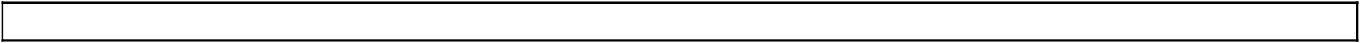 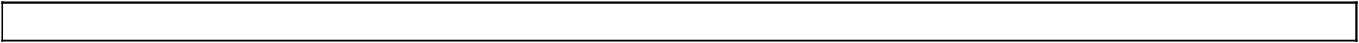 У разі скликання, але не проведення позачергових загальних зборів зазначається причина їх непроведення:ПРИМІТКИ ДО ФІНАНСОВОЇ  ЗВІТНОСТІПРИВАТНОГО АКЦІОНЕРНОГО ТОВАРИСТВА                                                    «КИЇВСПЕЦТРАНС»                                       за 2017 рік станом на 31 грудня 2017 року (в тисячах українських  гривень)У цих пояснювальних примітках наводиться додаткова інформація, розкриття якої вимагається Законом України «Про бухгалтерський облік та фінансову звітність в Україні»  № 996-XIV від 16.07.1999 року, із змінами і доповненнями, і національними положеннями (стандартами) бухгалтерського обліку, вимогами інших законодавчих та нормативних актів, та яка не міститься у формах фінансової звітності.1. Інформація про Товариство:1.1. Назва: Приватне акціонерне Товариство «Київспецтранс»1.2. Організаційно-правова форма: Акціонерне Товариство1.3. Місцезнаходження: . Київ, проспект Правди,851.4. Основні види діяльності за КВЕД – 2010: збирання безпечних відходів (38.11);збирання небезпечних відходів (38.12);оброблення та видалення безпечних відходів (38.21);оброблення та видалення небезпечних відходів (38.22);демонтаж (розбирання) машин і устаткування (38.31);відновлення відсортованих відходів (38.32);інша діяльність щодо поводження з відходами (39.00);технічне обслуговування та ремонт автотранспортних засобів (45.20);оптова  торгівля відходами та брухтом (46.77);допоміжне обслуговування наземного транспорту (52.21);надання в оренду й евакуація власного чи орендованого нерухомого майна (68.20);надання в оренду вантажних автомобілів (77.12).1.5. Материнська (холдингова) компанія підприємства: немає.1.6. Вищим органом управління ПрАТ «Київспецтранс» є Загальні збори акціонерів.1.7. Середня кількість працівників протягом 2017 року складала – 270 чол. 1.8. Дата затвердження фінансової звітності -  27  лютого 2018 року.1.9. Фінансова звітність складена за  національними  стандартами фінансової звітності.2. Інформація про фінансову звітність, облікову політику та виправлення помилок.Фінансова звітність складена станом на 31 грудня 2017 року, звітним періодом є 2017 рік.Валюта звітності – гривня. Одиниця виміру валюти звітності – тисячі гривень. Консолідована фінансова звітність не складається. Припинень (ліквідації) окремих видів діяльності не було. Обмежень щодо володіння активами немає.Участі у спільних підприємствах Товариство не бере.Переоцінки статей фінансових звітів не було.Суттєвих помилок минулих років та пов’язаних з ними коригувань не було.Подій, які можуть вимагати коригування певних статей або розкриття інформації про ці події у примітках до фінансових звітів, не відбувалося між 31 грудня 2018 року та датою затвердження звіту 27 лютого 2018  року. Облікова політика товариства  встановлена наказом № 01 від 01.01.2009 року (зі змінами та доповненнями).  Протягом 2017 року змін в обліковій політиці та  облікових оцінках, які мають суттєвий вплив на фінансову звітність 2017 року або суттєво будуть впливати на майбутні періоди, не було. Суттєві  положення облікової політики, принципи оцінки статей звітності, методи обліку щодо окремих статей звітності розкриті далі в цих примітках. 3. Розкриття інформації про рух грошових коштів.3.1. Склад грошових коштів:Грошові кошти, які знаходяться на спеціальних рахунках і призначені для адміністрування податку на додану вартість в сумі 431 тис. грн. є  недоступними  для використання Товариством  на інші цілі.3.2. Негрошових операцій інвестиційної та фінансової діяльності не було протягом  2017 та 2016 років.3.3. Товариство не придбавало та не продавало майнові комплекси ні протягом 2017 року, ні протягом 2016 року.4. Розкриття інформації про власний капітал.4.1. Капітал  товариства має наступну структуру:Статутний капітал та емісійні різниці (емісійний дохід)                                                    4.2. Протягом 2016 – 2017 р.р. Товариство не отримувало передплату за акції.4.3. В таблиці нижче наведена інформація щодо акцій, випущених  Товариством:4.4. Загальна сума активів, одержаних у ході передплати  на акції :4.5. Розподіл часток зареєстрованого капіталу між власниками:4.6. У товариства відсутні накопичені, але не сплачені дивіденди за привілейованими акціями. У товариства станом на 31.12.2017 та 31.12.2016 року відсутні зобов’язання щодо  передбачених, але формально  не затверджених дивідендів.  Станом на 31 грудня 2017 року в Товаристві:  відсутні права, привілеї та обмеження, які супроводжують цей клас, включаючи обмеження з виплати дивідендів і повернення капіталу;  відсутні акції, зареєстровані для випуску на  умовах опціонів і контрактів з продажу;  дивіденди протягом 2017 року не нараховувались і не виплачувались;  суми дивідендів, не сплачених за привілейованими акціями, немає.5. Розкриття інформації про господарські одиниці.Протягом 2016 – 2017 р.р. Товариство не придбавало і не купувало дочірні підприємства та інші господарські одиниці.6. Розкриття інформації згідно П(с)БО № 7 «Основні засоби».6.1. Згідно з обліковою політикою ПрАТ «Київспецтранс», амортизація основних засобів нараховується із застосуванням прямолінійного методу відповідно до п. 29 П(с)БО 7 «Основні засоби». Амортизація інших необоротних матеріальних активів (крім оснащення загального призначення, термін корисного використання якого складає більше одного року, та вартість якого (без ПДВ) не більше 6000 грн., нараховується у першому місяці використання об’єкта в розмірі 100 % його вартості, яка амортизується. Амортизація оснащення загального призначення, термін корисного використання якого складає більше одного року, та вартість якого (без ПДВ) не більша 6000 грн.  за одиницю, нараховується із застосуванням прямолінійного методу нарахування амортизації, виходячи з вартості оснащення й очікуваного строку його корисного використання (експлуатації). Згідно з обліковою політикою товариства, при введенні основних засобів в експлуатацію комісією визначається ліквідаційна вартість та очікуваний строк корисного використання кожного об'єкта основних засобів з фіксуванням його в акті введення. При визначенні строку враховується: очікуване використання об'єкта з урахуванням його потужності або продуктивності; фізичний та моральний знос, що передбачається; правові та інші обмеження щодо строків використання об'єкта та інші фактори. 6.2. Протягом 2016-2017 років Товариство не отримувало основні засоби в результаті об'єднання підприємств.6.3.Переоцінка об’єктів основних засобів протягом 2017 року не здійснювалася. 6.4. Втрати від зменшення корисності та вигоди від відновлення корисності основних засобів протягом 2016 – 2017 років не визнавалися.6.5. Угод на придбання в майбутньому основних засобів Товариство не укладало.7. Розкриття інформації згідно П(с)БО № 8 «Нематеріальні активи».7.1. Згідно з обліковою політикою Товариства, амортизація нематеріальних активів здійснюється прямолінійним методом. Очікуваний строк корисного використання нематеріальних активів встановлюється індивідуально за кожним нематеріальним активом комісією з приймання в експлуатацію даного нематеріального активу, але не більше ніж 10 років. Нематеріальні активи з невизначеним строком використання амортизації не підлягають. 7.2. Протягом 2016-2017 років Товариство не отримувало нематеріальні активи в результаті об'єднання підприємств.7.3. Протягом 2016-2017 років нематеріальні активи не переоцінювалися.7.4. Втрати від зменшення корисності та вигоди від відновлення корисності нематеріальних активів протягом 2016-2017  років не визнавалися.7.5. Угод на придбання в майбутньому нематеріальних активів Товариство не укладало.7.6. Витрати на дослідження та розробки протягом 2016-2017 років не проводились. 7.7. Всі нематеріальні активи, що є на балансі товариства, мають визначений строк корисного використання.7.8. Нематеріальні активи товариства складаються з інших нематеріальних активів, інформація про які не є суттєвою  для фінансової звітності.8. Розкриття інформації згідно П(с)БО № 9 «Запаси».8.1. Згідно з обліковою політикою товариства, придбані (отримані) або вироблені запаси зараховуються на баланс за первісною вартістю, визначеною за фактичною собівартістю. Оцінка вибуття сировини, матеріалів, напівфабрикатів, МШП, інших виробничих запасів і готової продукції здійснюється за методом середньозваженої собівартості.8.2. Всі запаси товариства станом на 31.12.2017 року та станом на 31.12.2016 року відображені за первісною вартістю.9. Розкриття інформації згідно П(с)БО № 10 «Дебіторська заборгованість»9.1. Товариство не має на балансі довгострокової дебіторської заборгованості ні станом на 31.12.2017 р., ні станом на 31.12.2016 р.9.2. Дебіторська заборгованість є наступною: 9.3. Дебіторська заборгованість за розрахунками з пов’язаними особами відсутня. Операції з пов’язаними особами протягом 2017 року Товариством не здійснювались.9.4. Стаття балансу «Інша поточна дебіторська заборгованість» складається з:9.5. Згідно з обліковою політикою товариства, величина резерву сумнівних боргів визначається за методом застосування абсолютної суми сумнівної заборгованості, при якому величина резерву визначається на основі аналізу платоспроможності окремих дебіторів.9.6. Утворення, використання та залишок резерву сумнівних боргів за кожною статтею поточної дебіторської заборгованості:10. Розкриття інформації згідно П(c)БО № 11 «Зобов’язання»10.1. Протягом 2016 року та 2017 року не було випадків виключення зобов’язань зі складу поточних зобов'язань, відповідно до п. 8 П(с)БО № 11 «Зобов’язання».10.2. Товариство не має інших довгострокових зобов'язань ні станом на 31.12.2016 року ні станом на 31.12.2017 року.10.3. Протягом 2016 року та 2017 року Товариством створювалися наступні забезпечення:Забезпечення на виплату відпусток працівникам призначене для відшкодування майбутніх операційних витрат на оплату відпусток працівникам товариства. Сума забезпечення визначається щомісячно як добуток фактично нарахованої заробітної плати працівникам і коефіцієнта, обчисленого як відношення річної планової суми на оплату відпусток до загального планового фонду оплати праці. 10.4. Непередбачених зобов’язань Товариство немає.11. Розкриття інформації згідно П(с)БО № 12 «Фінансові інвестиції».11.1. Протягом 2016-2017 років Товариство не здійснювало операцій з фінансовими інвестиціями. 11.2. Фінансових інвестицій, що обліковуються за справедливою вартістю, Товариство не має. 11.3. Протягом 2016 – 2017 років доходи та втрати від змін справедливої вартості фінансових інвестицій Товариством не визнавалися.11.4. Інвестицій в асоційовані, дочірні та спільні підприємства Товариство не має.12. Розкриття інформації згідно П(с)БО № 13 «Фінансові інструменти».12.1. Протягом 2016 – 2017 років Товариство не здійснювало операцій з інструментами власного капіталу.12.2. Протягом 2016 – 2017 років Товариство не призначало фінансові інструменти інструментами хеджування та не оформлювало документацію про цілі управління ризиком і стратегію хеджування. 13. Розкриття інформації згідно П(с)БО № 14 «Оренда».13.1. Протягом 2017 року Товариство здійснювало операції з фінансової оренди. 13.2. За договорами операційної оренди, як орендар, Товариство наводить наступну інформацію: договорів невідмовної оренди та невідмовної суборенди Товариство не укладало; непередбачені орендні платежі договорами оренди не передбачені; вибір між поновленням або придбанням активу та застереження щодо зміни цін договорами оренди не передбачені; обмеження договорами оренди не передбачені.13.3. За договорами операційної оренди, як орендодавець, Товариство наводить наступну інформацію: договорів невідмовної операційної оренди Товариство не укладало; непередбачена орендна плата договорами оренди не передбачена; обмеження договорами оренди не передбачені.За договорами операційної оренди об’єктами є частина нежитлових приміщень, будівлі, споруди та передавальні пристрої.14. Розкриття інформації згідно П(с)БО № 15 «Дохід». 14.1. Згідно з обліковою політикою Товариства, дохід визнається, класифікується і оцінюється відповідно до П(с)БО № 15.  До складу «Доходів майбутніх періодів» включаються доходи, отримані протягом поточного або попередніх звітних періодів, які належать до наступних звітних періодів. Для визначення доходів від надання послуг на сторону, застосовується метод оцінки ступеня завершеності робіт шляхом вивчення виконаної роботи. Дохід, пов'язаний з наданням послуг, визнається, виходячи зі ступеня завершеності операції з надання послуг на дату балансу, якщо може бути достовірно оцінений результат цієї операції за наявності всіх наведених нижче умов: - можливості достовірної оцінки доходу; - імовірності надходження економічних вигод від надання послуг; - можливості достовірної оцінки ступеня завершеності надання послуг на дату балансу; - можливості достовірної оцінки витрат, здійснених для надання послуг та необхідних для їх завершення. Ступінь завершеності робіт за будівельним контрактом визначається за методом вимірювання та оцінки виконаної роботи.14.2. Визнані доходи класифікуються в бухгалтерському обліку за наступними групами:15. Розкриття інформації згідно П(с)БО №16 «Витрати».15.1. Склад і сума витрат, відображені в статтях Звіту про фінансові результати:15.2. Протягом 2016 – 2017 років доходів і втрат за надзвичайними подіями Товариство не визнавало.16. Розкриття інформації згідно П(с)БО № 17 «Податок на прибуток».16.1. Складові елементи витрат з податку на прибуток:16.2. Протягом 2016 – 2017 років відстрочені податкові активи та зобов’язання не визнавались.17. Розкриття інформації згідно П(с)БО № 19 «Об’єднання  підприємств».Протягом 2016 – 2017 років Товариство не здійснювало операцій з придбання підприємств та об’єднання діяльності з іншими підприємствами.18. Розкриття інформації згідно П(с)БО №20 «Консолідована фінансова звітність».Товариство не має дочірніх підприємств і не складає консолідовану фінансову звітність.19. Розкриття інформації згідно П(с)БО № 21 «Вплив змін валютних курсів».19.1. Протягом 2016 – 2017 років Товариство не здійснювало операцій з валютою та валютними договорами. 19.2. Товариство не має господарських одиниць за межами України.20. Розкриття інформації  згідно П(с)БО № 23 «Розкриття інформації щодо пов’язаних сторін».20.1. Протягом 2016 – 2017 років  Товариство не здійснювало операції з пов’язаними особами. 20.2. Виплати, одержані провідним управлінським персоналом:21. Розкриття інформації  згідно П(С)БО № 24 «Прибуток на акцію».21.1. Товариство  не випускало привілейовані акції.21.2. Протягом 2016 – 2017 років Товариство не випускало фінансові інструменти та не укладало інші угоди, які б давали право на отримання простих акцій. 21.3. Протягом 2016 – 2017 років кількість простих акцій  товариства в обігу не змінювалась.22. Розкриття інформації  згідно П(С)БО № 26 «Виплати працівникам».22.1. Протягом 2016 – 2017 років Товариство здійснювало виключно поточні виплати працівникам. 22.2. Зобов’язань та активів, пов’язаних з виплатами по закінченні трудової діяльності, Товариство немає.23. Розкриття інформації згідно П(с)БО № 27 «Необоротні активи, утримувані для продажу та припинена діяльність».23.1. Інформація щодо необоротних активів, визнаних утримуваними для продажу станом на 31.12.2017 р.:23.2. Товариство не має жодного компонента, який би відповідав ознакам припиненої діяльності та його визнано як утримуваний для продажу.24. Розкриття інформації згідно П(с)БО № 28 «Зменшення корисності активів».24.1. Станом на 31.12.2017 року Товариством було оцінено, що ознаки ймовірного зменшення корисності активів відсутні.24.2. Станом на 31.12.2016 року Товариством було оцінено, що ознаки ймовірного зменшення корисності активів відсутні.25. Розкриття інформації  згідно П(с)БО № 30 «Біологічні активи».Протягом 2016 – 2017 років Товариство не здійснювало сільськогосподарську діяльність.26. Розкриття інформації  згідно П(с)БО № 31 «Фінансові витрати».Товариство не отримувало запозичень протягом 2017 року, проте фінансові витрати визнавалися за договорами фінансового лізингу, які укладені в 2012 році. В 2014 р. укладено ще один договір фінансового лізингу на придбання обладнання загальною сумою 78,1 тис. грн. Протягом 2017 року Товариство  визнало фінансові витрати за договорами фінансового лізингу на суму 996 тис. грн., за 2016 рік – 1043 тис. грн. Станом на 31.12.2017 р. загальна заборгованість за договорами фінансового лізингу після уступки права вимоги складає 8380 тис. грн.  (4 112 –тіло, 4268-%).  27. Розкриття інформації згідно П(с)БО № 32 «Інвестиційна нерухомість».Товариство не має інвестиційної нерухомості ні станом на 31.12.2017 року, ні станом на 31.12.2016 року.28. Розкриття інформації згідно П(с)БО № 33 «Витрати на розвідку запасів корисних копалин».Протягом 2016 – 2017 років  Товариство не здійснювало розвідку корисних копалин.29. Розкриття інформації згідно П(с)БО № 34 «Платіж на основі акцій».Протягом 2016 – 2017 років Товариство не здійснювало операцій, платіж за якими здійснюється на основі акцій.30. Розкриття інформації щодо непередбачених зобов’язань, активів на відповідальному зберіганні, списаних активів, а  також  гарантій та забезпечень наданих та отриманих.30.1. Інформація про розгляд справ, які перебувають в провадженні у суді станом на 31.12.2017 року:30.2. Станом на 31.12.2017 року Товариство не має активи на відповідальному зберіганні.30.3. Станом на 31.12.2017 року Товариство не надавало гарантії та забезпечення. 30.4. Станом на 31.12.2017 року Товариство не отримувало гарантії та забезпечення. 31. Інформація про виконання значних правочинів в 2017 році. 31.1.  Протягом 2017 року Товариство не виконувало значних правочинів. 31.2. Протягом 2017 року Товариство не здійснювало правочинів, щодо вчинення яких є заінтересованість, відповідно до  Закону України «Про акціонерні товариства» від 17.09.2008 р. № 514-VI.32. Інформація про випадки виявленого шахрайства.Протягом 2017 року системою корпоративного управління товариства не було виявлено фактів шахрайства ні з боку працівників товариства, ні з боку управлінського та найвищого персоналу товариства, ні з боку третіх осіб. 33. Інформація про корпоративне управління, у відповідності до Закону України  «Про акціонерні товариства» від 17.09.2008 р. № 514-VI.Корпоративне управління Товариством – це система відносин, яка визначає правила та процедури прийняття рішень щодо діяльності товариства та здійснення контролю, а також розподіл прав і обов’язків між органами товариства та його учасниками стосовно управління ним.Система корпоративного управління  товариства має наступну структуру:Вищий орган управління Товариством – Загальні збори акціонерів.Орган, що здійснює захист прав акціонерів товариства, а також контролює та регулює діяльність виконавчого органу товариства – Наглядова рада.Виконавчий орган, що здійснює управління поточною діяльністю товариства – Правління Товариства підзвітне Загальним зборам акціонерів і Наглядовій раді. Орган, що здійснює проведення перевірок фінансово-господарської діяльності товариства – Ревізійна комісія. Загальними зборами акціонерів (Протокол №18 від 26 травня  2017 року) була затверджена нова редакція наступних документів, що регламентують функціонування системи корпоративного управління ПрАТ «Київспецтранс»:Статут Приватного акціонерного товариства «Київспецтранс»Положення про Загальні збори акціонерів;Положення про Наглядову раду;Положення про Правління;Положення про Ревізійну комісію.          Кодекс корпоративного управління затверджений  Загальними  зборами акціонерів 21 грудня 2012 р. (Протокол №14 від 21 грудня 2012 року).Наглядова рада ПрАТ «Київспецтранс» відповідно до Статуту Товариства складається з п’яти  членів, які обираються з числа фізичних осіб, які мають повну дієздатність, та/або з числа юридичних осіб – акціонерів терміном на три роки. Голова Наглядової ради обирається членами Наглядової ради з їх числа. Функціонування Наглядової ради регламентується Статутом  ПрАТ «Київспецтранс» та Положенням про Наглядову раду.До компетенції Наглядової ради належить:- Затвердження положень, якими регулюються питання, пов'язані з діяльністю Товариства, в т.ч. внесення змін та доповнень до них.- Підготовка порядку денного Загальних зборів, прийняття рішення про дату їх проведення та про включення пропозицій до порядку денного, крім скликання акціонерами позачергових Загальних зборів.- Прийняття рішення про проведення чергових та позачергових Загальних зборів на вимогу акціонерів, за пропозицією Правління Товариства або Ревізійної комісії.-  Прийняття рішення про  продаж раніше викуплених Товариством акцій. - Прийняття рішення про розміщення Товариством інших, крім акцій, цінних паперів; Прийняття рішення про викуп розміщених Товариством інших цінних паперів, крім акцій. -  Затвердження ринкової вартості майна у випадках, передбачених законодавством. - Обрання та припинення повноважень Голови і членів Правління Товариства.-  Затвердження умов контрактів, які  укладатимуться з членами Правління Товариства, встановлення розміру їх винагороди. -  Прийняття рішення про відсторонення Голови Правління або члена Правління від виконання його повноважень та обрання особи, яка тимчасово здійснюватиме повноваження Голови Правління.	-  Обрання та припинення повноважень голів та членів інших органів Товариства. - Обрання реєстраційної комісії, за винятком випадків, встановлених законодавством. - Обрання аудитора Товариства та визначення умов договору, що укладатиметься з ним, встановлення розміру оплати його послуг. - Визначення дати складення переліку осіб, які мають право на отримання дивідендів, порядку та строків виплати дивідендів у межах граничного строку, визначеного законом.  - Визначення дати складення переліку акціонерів, які мають бути повідомлені про проведення Загальних зборів та мають право на участь у Загальних зборах відповідно до законодавства.  - Вирішення питань про участь Товариства у промислово-фінансових групах та інших об'єднаннях, про заснування інших юридичних осіб.  - Винесення на затвердження Загальними зборами питання про приєднання, злиття, поділ, виділ або перетворення Товариства. -  Прийняття рішення про вчинення значних правочинів. У контексті даного пункту правочин вважається значним, якщо ринкова вартість майна або послуг, що є його предметом, становить від 10 до 25 відсотків вартості активів Товариства за даними останньої річної фінансової звітності Товариства. - Внесення пропозицій Загальним зборам про необхідність вчинення правочину, у якому ринкова вартість майна або послуг, що є його предметом, перевищує 25 відсотків вартості активів за даними останньої річної фінансової звітності Товариства.  - Визначення ймовірності визнання Товариства неплатоспроможним внаслідок прийняття ним на себе зобов'язань або їх виконання, у тому числі внаслідок виплати дивідендів або викупу акцій.  - Прийняття за поданням Голови Правління рішення про обрання оцінювача майна Товариства та затвердження умов договору, що укладатиметься з ним, встановлення розміру оплати його послуг.  - Прийняття за поданням Голови Правління рішення про  обрання (заміну) реєстратора зберігача або депозитарію цінних  паперів та затвердження умов договору, що укладатиметься з ним, встановлення розміру оплати його послуг.  - Надсилання за поданням Голови Правління пропозицій акціонерам про придбання належних їм простих акцій  особою (особами, що діють спільно), яка придбала контрольний пакет акцій.  - Погодження за поданням Правління Товариства організаційної структури Товариства. - Погодження умов оплати праці посадових осіб Товариства, його дочірніх підприємств, філій та представництв. - Прийняття рішення про випуск облігацій Товариства на суму до 25 відсотків ринкової вартості майна Товариства за даними останньої річної фінансової звітності Товариства. -  Прийняття рішення щодо необхідності прийняття Загальними зборами акціонерів рішення про випуск облігацій на суму, що перевищує 25 відсотків ринкової вартості майна Товариства за даними останньої річної фінансової звітності Товариства. - Затвердження Положення про надання та збереження особливої інформації Товариства, Положення про порядок розгляду питань щодо розпорядження та використання майна Товариства, Положення про управління корпоративними правами Товариства, в тому числі змін та доповнень до них.- Аналіз дій Правління Товариства щодо управління Товариством, реалізація інвестиційної, технічної та цінової політики, додержання номенклатури товарів та послуг.-  Виступ у разі потреби ініціатором проведення позачергових ревізій та аудиторських перевірок фінансово-господарської діяльності Товариства.- Надання Загальним зборам акціонерів Товариства пропозиції з питань діяльності Товариства.- Прийняття рішення про створення філій, представництв, дочірних підприємств Товариства, прийняття на роботу їх керівників, затвердження положень про них.-  Прийняття рішення щодо вчинення правочинів з питання розпорядження (відчуження) та використання нерухомого майна Товариства.- Питання, що належать до виключної компетенції Наглядової ради акціонерноо Товариства,не можуть вирішуватись іншими органами Товариства, крім Загальних зборів, за винятком випадків встановлених законодавством. Наглядовою радою  товариства комітети не створювались.Протягом 2017 року Наглядова рада засідала 5 разів.	Правління ПрАТ «Київспецтранс» в кількості п’яти осіб обирається  Наглядовою радою Товариства терміном на три роки. До компетенції Правління  відносяться всі питання діяльності товариства, крім тих, що згідно з чинним законодавством України та Статутом ПрАТ «Київспецтранс» або рішенням Загальних зборів акціонерів віднесені виключно до компетенції іншого органу товариства. Голова Правління, який має право без доручення вчиняти  дії від імені Товариства, представляти інтереси Товариства у всіх вітчизняних та іноземних  підприємствах, в установах і організаціях в межах, передбачених Статутом, відповідно до рішень Правління Товариства здійснювати повноваження щодо управління корпоративними правами Товариства в господарських товариствах створених за участю Товариства та призначати уповноваженого представника, проводити переговори та вчиняти правочини (укладати договори, угоди та ін.)  від імені Товариства в межах, що визначені рішеннями Вищого органу Товариства, Наглядовою радою Товариства та  Статутом, призначати на посаду та звільняти з посади працівників Товариства, затверджувати конкретні розміри ставок заробітної плати і посадових окладів працівників Товариства.Згідно зі Статутом  ПрАТ «Київспецтранс», до компетенції Правління належить ряд питань:виконання рішень Загальних зборів акціонерів Товариства та Наглядової ради Товариства;колегіальне вирішення нижчезазначені питання щодо фінансово-господарської та виробничої діяльності Товариства в межах передбачених Статутом; підготовка річних фінансових планів (план доходів та видатків) Товариства; складання річних звітів про результати господарської діяльності Товариства та подання їх на розгляд Наглядовій раді Товариства;попередній розгляд всіх питань, що виносяться на розгляд Загальних зборів акціонерів Товариства, підготовка у зв’язку з цим необхідних матеріалів;розгляд питань щодо ведення зовнішньоекономічної діяльності;прийняття рішень щодо вчинення правочинів з питання розпорядження (відчуження) та використання майна Товариства в межах, визначених Статутом, за винятком нерухомого майна розпорядження яким відноситься до компетенції Наглядової ради Товариства; прийняття рішень щодо вчинення правочинів, якщо ринкова вартість майна або послуг, що є предметом такого правочину, складає до 10 відсотків вартості активів Товариства за даними останньої річної фінансової звітності Товариства;прийняття рішень щодо управління корпоративними правами Товариства в господарських товариствах, створених за участю Товариства;підготовка пропозицій щодо організаційної структури Товариства, штатного розпису, умов оплати праці посадових осіб, працівників Товариства, його дочірніх підприємств, філій, представництв та подає на погодження Наглядовій раді Товариства; прийняття рішень щодо необхідності придбання, набуття у власність іншим способом та розпорядження довгостроковими фінансовими вкладеннями Товариства у вигляді внесків (частки, паї, акції) в інші суб’єкти господарювання, які створюються за участю Товариства, у тому числі у дочірні підприємства, та деривативів інших юридичних осіб та подає в порядку, визначеному Статутом на погодження Наглядовій раді Товариства або Загальним зборам Товариства;розроблення та подання на затвердження/погодження Наглядовій раді Товариства внутрішніх нормативних документів Товариства;затвердження проекту договору з обраним депозитарієм на обслуговування емісії цінних паперів;затвердження штатного розпису Товариства;прийняття рішень з інших питань поточної діяльності Товариства, які виносяться на розгляд Головою Правління.Статутом ПрАТ «Київспецтранс» передбачені обмеження щодо повноважень Голови Правління, а саме: Голова Правління має право розпоряджатися коштами та майном Товариства  в межах що визначені рішенням Загальних зборів Товариства, Наглядовою радою, Правлінням.Ревізійна комісія ПрАТ «Київспецтранс» здійснює перевірки господарсько-фінансової діяльності   Товариства та підзвітна Загальним зборам акціонерів. Ревізійна комісія складається з трьох членів,  які обираються Загальними зборами Товариства строком на три роки. Згідно зі Статутом  ПрАТ «Київспецтранс», Ревізійної комісії має таки функції:Контроль за виконанням Правлінням Товариства річних фінансових планів Товариства.Аналіз ефективності та повноти виконання Правлінням Товариства рішень Вищого органу Товариства та Наглядової ради щодо питань фінансово-господарської діяльності Товариства.Аналіз цін, за якими Товариство закупає сировину, комплектуючі, матеріали, обладнання, а також реалізує готову продукцію (надає послуги) на предмет їх відповідності ринковим цінам на дату здійснення фінансових операцій.Контроль за своєчасним та повним здійсненням розрахунків з бюджетом.Контроль за нарахуванням, своєчасністю та повнотою виплати дивідендів. Аналіз ефективності використання кредитних ресурсів, які залучаються Товариством. Аналіз ефективності використання коштів резервного та інших фондів   Товариства, що формуються за рахунок прибутку Товариства.Перевірка фінансової документації Товариства, ведення якої забезпечується Правлінням Товариства.Аналіз угод укладених від імені Товариства.Перевірка дотримання порядку сплати акцій акціонерами у випадку проведення Товариством додаткової емісії акцій.Аналіз фінансового стану Товариства, його платоспроможності, ліквідності активів, виявлення резервів для поліпшення економічного стану підприємства і розробка рекомендацій для органів управління Товариства.Аналіз відповідності ведення у Товаристві бухгалтерського і статистичного обліку вимогам чинного законодавства.Подання звітів про результати перевірок Вищому органу Товариства та надання рекомендацій Вищому органу Товариства на підставі цих звітів.Надання Наглядовій раді Товариства рекомендацій щодо відбору незалежних аудиторів.Ініціювання скликання позачергових Загальних зборів акціонерів в разі виникнення загрози суттєвим інтересам Товариства або виявлення зловживань, вчинених посадовими особами Товариства.Протягом 2017 року Ревізійна комісія засідала 1 раз з метою затвердження Акту ревізійної комісії за 2016 рік.Системою корпоративного управління ПрАТ «Київспецтранс» не передбачено створення служби внутрішнього аудиту, а також посади внутрішнього аудитора.34. Плани щодо безперервної діяльності. Станом на 31.12.2017 р. управлінським персоналом товариства було здійснено оцінку, згідно з якою Товариство буде в подальшому здійснювати свою діяльність на підставі принципу безперервності. Управлінському персоналу не відомо про будь-які події або умови, які можуть (окремо або разом) стати підставою для значних сумнівів у здатності товариства продовжувати свою діяльність на безперервній основі. 35. Економічне середовище, в якому Товариство здійснює свою діяльність.Товариство усвідомлює, що на процес рішення поставлених завдань будуть впливати фактори зовнішнього та внутрішнього середовища, які будуть стримувати або стимулювати його розвиток. Керівництво товариства вважає за доцільне окреслити коло таких найбільш впливових зовнішніх та внутрішніх факторів.Фактори  зовнішнього середовища: В 2017 році економіка України не зазнала значних змін, порівняно з 2016 роком, але основні макроекономічні показники продовжували погіршуватись. Так, обсяги промислового виробництва та сільськогосподарського виробництва знизилися на 0,1% та 2,7% відповідно, споживчі ціни та ціни виробників промислової продукції збільшилися на 13,7%, та 16,5% відповідно, курс гривні до долара США протягом року збільшився на 0,88 грн. Економіка України в 2017 році, як і в 2016 році перебувала під суттєвим впливом несприятливих  політичних чинників, таких як, продовження військового конфлікту на Сході країни, відсутність торгівельних відносин з Російською Федерацією, зменшення підтримки України з боку Європейського Союзу.       Подальший економічний розвиток України значною мірою залежить від ефективності економічних, фінансових та монетарних заходів, які вживаються Урядом, а також від змін у податковій, юридичній, регулятивній та політичній сферах.       Керівництво не може передбачити всі тенденції, які можуть впливати на діяльність ПрАТ «Київспецтранс», а також те, який вплив (за наявності такого) вони можуть мати на майбутній фінансовий стан Товариства. Керівництво впевнене, що воно вживає всіх необхідних заходів для забезпечення стабільної діяльності та розвитку Товариства.Існуючий вищеописаний стан економіки країни та тенденції її розвитку дозволяють зробити найбільш точним лише короткочасний  прогноз зовнішнього середовища, в якому  буде діяти Товариство, в залежності від  змін якого необхідно буде  вносити корективи у перелік поставлених завдань та комплексу заходів по їх реалізації. 36. Інформація про істотні фактори ризиків, що впливають на фінансовий стан.36.1. Операційний ризик – це ризик, що виникає внаслідок людських, технічних і технологічних помилок. Операційний ризик пов’язаний з функціонуванням галузі економіки, фінансовими ринками, забезпеченням сировиною, ринками збуту, інтенсивністю конкуренції. Операційний ризик включає в себе також ризик змін у нормативно-правовому регулюванні.ПрАТ «Київспецтранс» веде основну діяльність за видом – збирання та знищення відходів, прибирання сміття, боротьба з забрудненням та подібні види діяльності. Протягом 2017 року функціонування цієї галузі економіки не зазнало значних негативних тенденцій та коливань. Конкуренція в галузі є помірною.Станом на 31 грудня 2017 року, у зв’язку з економічною кризою,  кількість операційного ризику значна, якість управління потребує вдосконалення, сукупний ризик високий, напрям ризику зростає.    Під валютним ризиком Товариство розуміє наявний або потенційний ризик для прибутку і капіталу, який виникає внаслідок несприятливої зміни обмінних валютних курсів. У зв’язку із відсутністю операцій в іноземній валюті валютний ризик не значний.   Юридичний ризик — це наявний або потенційний ризик для надходжень та капіталу, який виникає через порушення або недотримання Товариством вимог законів, нормативно-правових актів, угод, прийнятої практики або етичних норм, а також через можливість двозначного тлумачення встановлених законів або правил.На сьогоднішній день в Україні існує комерційне і, особливо, податкове законодавство, положення якого допускають різну інтерпретацію. Крім того, встановилася практика, коли податкові органи на свій власний розсуд приймають рішення, у той час як нормативна база для такого рішення є недостатньою. Всі ці умови призводять до виникнення юридичного ризику, який може в майбутньому призвести до сплати штрафних санкцій та адміністративних стягнень.Протягом 2017 року не було випадків невідповідності діяльності товариства вимогам регулятивних органів, яка могла б суттєво вплинути на фінансову звітність в разі її наявності.Станом на 31 грудня 2017 року сукупний юридичний ризик помірний, напрям ризику зростає.Ризик репутації – це наявний або потенційний ризик для надходжень та капіталу, який виникає через несприятливе сприймання іміджу товариства клієнтами, контрагентами, акціонерами або регулятивними органами.Станом на 31.12.2017 року сукупний ризик репутації помірний, напрям ризику зростає.Стратегічний ризик - це наявний або потенційний ризик для  надходжень та капіталу, який виникає через неправильні управлінські рішення, неналежну реалізацію рішень і неадекватне реагування на зміни в бізнес-середовищі. Станом на 31.12.2017 року сукупний стратегічний  ризик  помірний, напрям ризику зростає.Система оцінювання та управління ризиками товариства охоплює всі ризики притаманні діяльності товариства, забезпечує виявлення, вимірювання та контроль кількості ризиків. Управління  капіталом та ризиками передбачає наявність послідовних рішень, процесів, кваліфікованого персоналу і систем контролю. Корпоративне управління забезпечує чесний та прозорий бізнес, відповідальність  та підзвітність усіх залучених до цього сторін.37. Розкриття інформації щодо відповідності вартості чистих активів вимогам законодавства.Вартість чистих активів Товариства була розрахована згідно з «Методичними рекомендаціями Державної комісії з цінних паперів та фондового ринку щодо визначення вартості чистих активів акціонерних товариств» від 17.11.2004 року № 485. Станом на 31 грудня 2017 року вартість чистих активів Товариства становить 42 287 тис. грн., який на 13 864 тис. грн. перевищує розмір статутного капіталу, що відповідає вимогам чинного законодавства України, зокрема статті 155 Цивільного кодексу України від 16.01.2003 р. № 435-IV.38. Власні акції товариства, викуплені в акціонерів.Протягом звітного періоду загальними зборами акціонерів товариства рішення про викуп власних акцій не приймалось та акції не викуповувались. Станом на 31 грудня 2017 року Товариство не мало власних викуплених акцій та не планує протягом 2017 року здійснювати їх викуп.39. Служба внутрішнього аудитуСистемою корпоративного управління товариства не передбачено створення служби внутрішнього аудиту, а також посада внутрішнього аудитора.40. Примітка «Події після дати балансу»Події, інформація про які може вплинути на здатність користувачів фінансової звітності робити відповідні оцінки та приймати рішення, після 31 грудня 2017 року не відбувались.Директор                                         				Грущинський А.М.                   Головний бухгалтер                                          	           Антонець Л.П.1. Повне найменування   ПРИВАТНЕ АКЦІОНЕРНЕ ТОВАРИСТВО "КИЇВСПЕЦТРАНС"2. Серія і номер свідоцтва про державну реєстрацію юридичної особи (за наявності)   ААВ №8943033. Дата проведення державної реєстрації   21.05.19975. Статутний капітал (грн)   284229608. Середня кількість працівників (осіб)      2719. Основні види діяльності із зазначенням найменування виду діяльності та коду за КВЕД38.11  Збирання безпечних відходів38.21  Оброблення та видалення безпечних відходів45.20  Технічне обслуговування та ремонт автотранспортних засобів11. Банки, що обслуговують емітента:найменування банку (філії, відділення банку), який обслуговує емітента за поточним рахунком у національній валюті   ПАТ АБ «Укргазбанк»МФО банку                320478поточний рахунок     р/р 260092120049381) найменування банку (філії, відділення банку), який обслуговує емітента за поточним рахунком у іноземній валюті    АБ «Кліринговий дом»2) МФО банку        3006473) поточний рахунок  р/р 26004099431)ПосадаГолова Правління2)Прізвище, ім’я, по батькові фізичної особи або повне найменування юридичної особиГрущинський Андрій Миколайович4)Рік народження**19785)Освіта**вища6)Стаж роботи (років)**227)Найменування підприємства та попередня посада, яку займав**Генеральний директор Корпорації «Укрвторресурси»8)дата набуття повноважень та термін, на який обрано (призначено)28.04.2015, 3 роки9)ОписПризначений на посаду на 3-річний строк з 28.04.2015р. рішенням засідання Наглядової ради ПрАТ “Київспецтранс" від 24.04.2015р. Повноваження та обов'язки посадової особи емiтента встановленi Статутом Товариства, особа не надала згоди на розкриття паспортних даних. Посадова особа не має судимостей за посадові або корисливі злочини.1)ПосадаЗаступник Голови Правління2)Прізвище, ім’я, по батькові фізичної особи або повне найменування юридичної особиТомащук Андрій Валерійович4)Рік народження**19735)Освіта**вища, Міжрегіональна Академія управління персоналом6)Стаж роботи (років)**267)Найменування підприємства та попередня посада, яку займав**ВАТ “Київспецтранс", директор департаменту8)дата набуття повноважень та термін, на який обрано (призначено)01.11.2013, 3 роки9)ОписПРИЗНАЧЕНО з 01.11.2013р.терміном на 3 роки Рішенням засідання Наглядової Ради ПрАТ "Київспецтранс" від 31.10.2013 р. Повноваження та обов'язки посадової особи емiтента встановленi Статутом Товариства, розмiр виплаченої винагороди встановлений згiдно штатного розкладу та є конфiденцiйною iнформацiєю, особа не надала згоди на розкриття паспортних даних.. Посадова особа не має судимостей за посадові або корисливі злочини та не займає іншої посади на будь-яких iнших пiдприємствах.1)ПосадаЧлен Правління-Головний бухгалтер2)Прізвище, ім’я, по батькові фізичної особи або повне найменування юридичної особиАнтонець Лариса Петрівна4)Рік народження**19715)Освіта**вища6)Стаж роботи (років)**277)Найменування підприємства та попередня посада, яку займав**головний бухгалтер ПрАТ «Київспецтранс»8)дата набуття повноважень та термін, на який обрано (призначено)21.07.2015, 3роки9)ОписПРИЗНАЧЕНО з 21.07.2015р.терміном на 3 роки Рішенням засідання Наглядової Ради ПрАТ "Київспецтранс" від 20.07.2015 р. Повноваження та обов'язки посадової особи емiтента встановленi Статутом Товариства, особа не надала згоди на розкриття паспортних даних. Посадова особа не має судимостей за посадові або корисливі злочини. Інша посада-ПрАТ "Київспецтранс", головний бухгалтер.1)ПосадаЧлен Правління2)Прізвище, ім’я, по батькові фізичної особи або повне найменування юридичної особиЧирва Василь Iванович4)Рік народження**19595)Освіта**вища6)Стаж роботи (років)**367)Найменування підприємства та попередня посада, яку займав**ВАТ "Київспецтранс" , заступник директора Департаменту доходiв та фiнансiв.8)дата набуття повноважень та термін, на який обрано (призначено)01.11.2013, 3 роки9)ОписПРИЗНАЧЕНО з 01.11.2013р.терміном на 3 роки Рішенням засідання Наглядової Ради ПрАТ "Київспецтранс" від 31.10.2013 р. Повноваження та обов'язки посадової особи емiтента встановленi Статутом Товариства, розмiр виплаченої винагороди встановлений згiдно штатного розкладу та є конфiденцiйною iнформацiєю, особа не надала згоди на розкриття паспортних даних. Посадова особа не має судимостей за посадові або корисливі злочини. Інша посада- ПрАТ "Київспецтранс" , Технічний директор.1)ПосадаЧлен Правління2)Прізвище, ім’я, по батькові фізичної особи або повне найменування юридичної особиПолюхович Олександр Васильович4)Рік народження**19785)Освіта**вища6)Стаж роботи (років)**167)Найменування підприємства та попередня посада, яку займав**Директор ТОВ «ІСТ ДК Україна»8)дата набуття повноважень та термін, на який обрано (призначено)21.07.2015, 3 роки9)ОписПРИЗНАЧЕНО з 21.07.2015р.терміном на 3 роки Рішенням засідання Наглядової Ради ПрАТ "Київспецтранс" від 20.07.2015 р. Повноваження та обов'язки посадової особи емiтента встановленi Статутом Товариства та посадовою iнструкцiєю, особа не надала згоди на розкриття паспортних даних. Посадова особа не має судимостей за посадові або корисливі злочини. Попередня (інша) посада- Директор ТОВ «ІСТ ДК Україна».1)ПосадаЧлен  Наглядової ради2)Прізвище, ім’я, по батькові фізичної особи або повне найменування юридичної особиРусін Євгеній Євгенійович4)Рік народження**19805)Освіта**вища6)Стаж роботи (років)**157)Найменування підприємства та попередня посада, яку займав**директор КП «Київкомунсервіс»8)дата набуття повноважень та термін, на який обрано (призначено)26.05.2017, 3 роки9)ОписПРИЗНАЧЕНО на 3-річний строк з 26.05.2017р. Головою Наглядової ради згідно рішення Загальних зборів від 28.08.2015р.,є представником акціонера- Територіальна громада м. Києва в особі Департаменту комунальної власності м. Києва виконавчого органу Київської міської ради (Київської міської державної адміністрації) , що володіє часткою 51,0% СК. Повноваження та обов'язки посадової особи емiтента встановленi Статутом Товариства, особа не надала згоди на розкриття паспортних даних.. Посадова особа не має судимостей за посадові або корисливі злочини. Попередня (інша) посада-директор КП «Київкомунсервіс».1)ПосадаЧлен Наглядової ради2)Прізвище, ім’я, по батькові фізичної особи або повне найменування юридичної особиПантелеєв Петро Олександрович4)Рік народження**19755)Освіта**вища6)Стаж роботи (років)**197)Найменування підприємства та попередня посада, яку займав**Заступник голови Київської міської державної адміністрації8)дата набуття повноважень та термін, на який обрано (призначено)26.05.2017, 3 роки9)ОписПризначений на посаду рішенням Загальних зборів акціонерів від 26.05.2017р., є представником акціонера - Територіальна громада м. Києва в особі Департаменту комунальної власності м. Києва виконавчого органу Київської міської ради (Київської міської державної адміністрації) , що володіє часткою 51,0% СК. Повноваження та обов'язки посадової особи емiтента встановленi Статутом Товариства, особа не надала згоди на розкриття паспортних даних. Попередня (інша) посада:Заступник голови Київської міської державної адміністрації.1)ПосадаЧлен Наглядової ради2)Прізвище, ім’я, по батькові фізичної особи або повне найменування юридичної особиБереговий Юрій Миколайович4)Рік народження**19685)Освіта**вища6)Стаж роботи (років)**277)Найменування підприємства та попередня посада, яку займав**Київська міська державна адміністрація Заступник директора Департаменту - начальник управління приватизації та корпорптианих прав Департаменту комунальної власності м.Києва виконавчого органу Київської міської ради (Київської міської державної адміністрації)8)дата набуття повноважень та термін, на який обрано (призначено)26.05.2017, 3 роки9)ОписПризначений на посаду рішенням Загальних зборів акціонерів від 26.05.2017р., є представником акціонера Територіальна громада м. Києва в особі Департаменту комунальної власності м.Києва виконавчого органу Київської міської ради (Київської міської державної адміністрації (код ЄДРПОУ 19020407), що володіє часткою 51,0 % СК), попереднє місце роботи та посада –  заступник директора Департаменту - начальник управління приватизації та корпорптианих прав Департаменту комунальної власності м.Києва виконавчого органу Київської міської ради (Київської міської державної адміністрації) Повноваження та обов'язки посадової особи емiтента встановленi Статутом Товариства, особа не надала згоди на розкриття паспортних даних. Попередня (інша) посада: Перший заступник директора Департаменту комунальної власності м.Києва виконавчого органу Київської міської ради (Київської міської державної адміністрації).1)ПосадаЧлен Наглядової ради2)Прізвище, ім’я, по батькові фізичної особи або повне найменування юридичної особиТинний Ігор Владиславович4)Рік народження**19755)Освіта**вища6)Стаж роботи (років)**247)Найменування підприємства та попередня посада, яку займав**Директор Товариства з обмеженою відповідальністю «Акванова гідроресурс»8)дата набуття повноважень та термін, на який обрано (призначено)26.05.2017, 3 роки9)ОписПризначений на посаду рішенням Загальних зборів акціонерів від 26.05.2017р., є представником акціонера - Товариство з обмеженою відповідальністю «Геотрон» (код ЄДРПОУ 32156475), що володіє часткою 46,835% СК. Повноваження та обов'язки посадової особи емiтента встановленi Статутом Товариства, особа не надала згоди на розкриття паспортних даних. Посадова особа не має судимостей за посадові або корисливі злочини. Попередня (інша) посада:Директор Товариства з обмеженою відповідальністю «Акванова гідроресурс».1)ПосадаЧлен Наглядової ради2)Прізвище, ім’я, по батькові фізичної особи або повне найменування юридичної особиПопович Володимир Іванович4)Рік народження**19665)Освіта**вища6)Стаж роботи (років)**297)Найменування підприємства та попередня посада, яку займав**Товариство з омеженою відповідальнеістю «Троя»Директор8)дата набуття повноважень та термін, на який обрано (призначено)26.05.2017, 3 роки9)ОписПризначено на посаду рішенням Загальних зборів акціонерів від 26.05.2017р., є представником акціонера Товариство з обмеженою відповідальністю «Геотрон»  (код ЄДРПОУ 32156475, що володіє часткою 46,835% СК),  попереднє місце роботи та посада – Директор Товариства з обмеженою відповідальністю «Троя». Повноваження та обов'язки посадової особи емiтента встановленi Статутом Товариства.1)ПосадаЧлен Ревізійної комісії2)Прізвище, ім’я, по батькові фізичної особи або повне найменування юридичної особиРоманенко Ніна Павлівна4)Рік народження**19545)Освіта**вища6)Стаж роботи (років)**487)Найменування підприємства та попередня посада, яку займав**Начальник відділу приватизації Департаменту комунальної власності м. Києва виконавчого органу Київської міської ради (Київської міської державної адміністрації)8)дата набуття повноважень та термін, на який обрано (призначено)28.08.2015, 3 роки9)ОписПризначена на посаду на 3-річний строк рішенням Загальних зборів акціонерів від 28.08.2015р., є представником акціонера- Територіальна громада м. Києва в особі Департаменту комунальної власності м.Києва виконавчого органу Київської міської ради (Київської міської державної адміністрації) /(код ЄДРПОУ 19020407/, що володіє часткою 51% СК. Повноваження та обов'язки посадової особи емiтента встановленi Статутом Товариства, особа не надала згоди на розкриття паспортних даних. Посадова особа не має судимостей за посадові або корисливі злочини. Інша посада -Начальник відділу приватизації Департаменту комунальної власності м. Києва виконавчого органу Київської міської ради (Київської міської державної адміністрації).1)ПосадаЧлен Ревізійної комісії2)Прізвище, ім’я, по батькові фізичної особи або повне найменування юридичної особиГубська Леся Вікторівна4)Рік народження**19825)Освіта**вища6)Стаж роботи (років)**187)Найменування підприємства та попередня посада, яку займав**Заступник начальника відділу звітності комунальних підприємств управління орендних відносин та звітності комунальних підприємств Департаменту комунальної власності м. Києва виконавчого органу Київської міської ради (Київської міської державної адміністрації)8)дата набуття повноважень та термін, на який обрано (призначено)21.12.2012, 3 роки9)ОписПризначена на посаду на 3-річний строк рішенням Загальних зборів акціонерів від 28.08.2015р., є представником акціонера- Територіальна громада м. Києва в особі Департаменту комунальної власності м.Києва виконавчого органу Київської міської ради (Київської міської державної адміністрації) /(код ЄДРПОУ 19020407/, що володіє часткою 51% СК. Повноваження та обов'язки посадової особи емiтента встановленi Статутом Товариства, особа не надала згоди на розкриття паспортних даних. Посадова особа не має судимостей за посадові або корисливі злочини. Інша посада -Заступник начальника відділу звітності комунальних підприємств управління орендних відносин та звітності комунальних підприємств Департаменту комунальної власності м. Києва виконавчого органу Київської міської ради (Київської міської державної адміністрації).1)ПосадаЧлен Ревізійної комісії2)Прізвище, ім’я, по батькові фізичної особи або повне найменування юридичної особиМартинов Ярослав Леонідович4)Рік народження**19745)Освіта**вища6)Стаж роботи (років)**257)Найменування підприємства та попередня посада, яку займав**Заступник директора Товариства з обмеженою відповідальністю «Центр економічних ініциатив»8)дата набуття повноважень та термін, на який обрано (призначено)28.08.2015, 3 роки9)ОписПризначений на посаду рішенням Загальних зборів акціонерів від 28.08.2015р., є представником акціонера - Товариство з обмеженою відповідальністю «Геотрон» (код ЄДРПОУ 32156475), що володіє часткою 46,835% СК. Повноваження та обов'язки посадової особи емiтента встановленi Статутом Товариства, особа не надала згоди на розкриття паспортних даних. Посадова особа не має судимостей за посадові або корисливі злочини.Попередня (інша) посада:Заступник директора Товариства з обмеженою відповідальністю «Центр економічних ініциатив».Найменування юридичної особиІдентифікаційний код за ЄДРПОУМісцезнаходженняКількість акцій (штук)Від загальної кількості акцій (у відсотках)Кількість за видами акційКількість за видами акційКількість за видами акційКількість за видами акційНайменування юридичної особиІдентифікаційний код за ЄДРПОУМісцезнаходженняКількість акцій (штук)Від загальної кількості акцій (у відсотках)прості іменніпрості на пред'явникапривілейовані іменніпривілейовані на пред'явникаТериторіальна громада міста Києва (Департамент комунальної власності  м. Києва виконавчого органу Київської міської ради (Київської міської державної адміністрації) 19020407. Київ Шевченківський м. Київ вул. Хрещатик, 36579828395157982839000Товариство з обмеженою відповідальністю "ТАРГЕТ ТРЕЙД",
36592818:  . Київ, вул. Глибочицька, 17, літ. 1А, корпус 2, кімната 2045324740646.83553247406000УсьогоУсьогоУсього11123024597.835111230245000Важливі події розвитку (в тому числі злиття, поділ, приєднання, перетворення, виділ)Важливі події розвитку (в тому числі злиття, поділ, приєднання, перетворення, виділ)Приватне акціонерне товариство «Київспецтранс» є правонаступником Вiдкритого акцiонерного товариство "Київспецтранс", створеного згiдно з чинним законодавством України шляхом перетворення Державного комунального пiдприємства по санiтарнiй очистцi м. Києва "Київспецтранс" у вiдкрите акцiонерне товариство вiдповiдно до наказу Регiонального вiддiлення Фонду державного майна України по м. Києву вiд 30 вересня 1999 року № 581. Місцезнаходження Товариства - м. Київ проспект Правди, 85. Рішенням загальних зборів акціонерів від 21.12.2012р. змінено тип Товариства з «Публічне акціонерне товариство «Київспецтранс» на «Приватне акціонерне товариство «Київспецтранс».Приватне акціонерне товариство «Київспецтранс» є правонаступником Вiдкритого акцiонерного товариство "Київспецтранс", створеного згiдно з чинним законодавством України шляхом перетворення Державного комунального пiдприємства по санiтарнiй очистцi м. Києва "Київспецтранс" у вiдкрите акцiонерне товариство вiдповiдно до наказу Регiонального вiддiлення Фонду державного майна України по м. Києву вiд 30 вересня 1999 року № 581. Місцезнаходження Товариства - м. Київ проспект Правди, 85. Рішенням загальних зборів акціонерів від 21.12.2012р. змінено тип Товариства з «Публічне акціонерне товариство «Київспецтранс» на «Приватне акціонерне товариство «Київспецтранс».Про організаційну структуру емітента, дочірні підприємства, філії, представництва та інші відокремлені структурні підрозділи із зазначенням найменування та місцезнаходження, ролі та перспектив розвитку, зміни в організаційній структурі у відповідності з попереднім звітним періодомПро організаційну структуру емітента, дочірні підприємства, філії, представництва та інші відокремлені структурні підрозділи із зазначенням найменування та місцезнаходження, ролі та перспектив розвитку, зміни в організаційній структурі у відповідності з попереднім звітним періодомВищим органом товариства являються Загальні збори акціонерів, які обирають керівні органи, Наглядову раду (5 осіб), Ревiзiйну комiсiю (3 особи). Наглядова рада обирає виконавчий орган - Правління (5 осіб). Дочiрнiх пiдприємств, фiлiй та представництв емітент не має.Вищим органом товариства являються Загальні збори акціонерів, які обирають керівні органи, Наглядову раду (5 осіб), Ревiзiйну комiсiю (3 особи). Наглядова рада обирає виконавчий орган - Правління (5 осіб). Дочiрнiх пiдприємств, фiлiй та представництв емітент не має.Будь-які пропозиції щодо реорганізації з боку третіх осіб, що мали місце протягом звітного періоду, умови та результати цих пропозиційБудь-які пропозиції щодо реорганізації з боку третіх осіб, що мали місце протягом звітного періоду, умови та результати цих пропозиційПропозицiй щодо реорганiзацiї з боку третiх осiб протягом звiтного перiоду не було.Пропозицiй щодо реорганiзацiї з боку третiх осiб протягом звiтного перiоду не було.Опис обраної облікової політики (метод нарахування амортизації, метод оцінки вартості запасів, метод обліку та оцінки вартості фінансових інвестицій тощо)Опис обраної облікової політики (метод нарахування амортизації, метод оцінки вартості запасів, метод обліку та оцінки вартості фінансових інвестицій тощо)Облікова політика ПрАТ „Київспецтранс” встановлена наказом № 01 від 01.01.2009 р. (із змінами та доповненнями) Протягом 2017 р. суттєвих змін в обліковій політиці не було. Товариство відповідно до облікової політики, станом на 31.12.2017 р. застосовувало наступні облікові оцінки: Нематеріальні активи відображені в обліку за первісною (історичною) вартістю відповідно до вимог П (С)БО № 8 „Нематеріальні активи”. Нарахування амортизації проводиться у відповідності до законодавства. Основні засоби. Основні засоби вiдображенi в обліку за фактичними витратами на їх придбання, доставку, встановлення, спорудження i виготовлення вiдповiдно до вимог П(С)БО № 7 "Основні засоби". Нарахування амортизації основних засобiв проводиться у вiдповiдностi з податковим законодавством. Запаси. Запаси включають сировину та матерiали, запаснi частини, малоцiннi та швидкозношуванi предмети на складi. Запаси облiковуються за собiвартiстю. Собiвартiсть запасiв включає витрати на придбання, доставку. Для розрахунку собiвартостi реалiзованої продукцiї застосовується метод середньозваженої оцінки. Пiдприємство не проводило переоцiнку товарно-матерiальних цiнностей. Грошовi кошти. Грошовi кошти включають суму грошей в касi i на розрахункових рахунках. Iноземної валюти пiдприємство не має. Дебiторська заборгованiсть. Облiк наявної дебiторської заборгованостi у товариствi ведеться у вiдповiдностi Положення (Стандарту) бухгалтерського облiку 10 "Дебiторська заборгованiсть". Визнання доходу. Доход вiд реалiзацiї продукцiї визнається у вiдповiдностi з методом нарахувань при вiдвантаженнi продукцiї. Доход вiд надання послуг вiдображається в облiку, виходячи зі ступеня завершеності операції на дату балансу, якщо може бути достовірно оцінений результат цієї операції. Податки. Витрати на податок на прибуток включають податки, розрахованi у вiдповiдностi до дiючого податкового законодавства України.Облікова політика ПрАТ „Київспецтранс” встановлена наказом № 01 від 01.01.2009 р. (із змінами та доповненнями) Протягом 2017 р. суттєвих змін в обліковій політиці не було. Товариство відповідно до облікової політики, станом на 31.12.2017 р. застосовувало наступні облікові оцінки: Нематеріальні активи відображені в обліку за первісною (історичною) вартістю відповідно до вимог П (С)БО № 8 „Нематеріальні активи”. Нарахування амортизації проводиться у відповідності до законодавства. Основні засоби. Основні засоби вiдображенi в обліку за фактичними витратами на їх придбання, доставку, встановлення, спорудження i виготовлення вiдповiдно до вимог П(С)БО № 7 "Основні засоби". Нарахування амортизації основних засобiв проводиться у вiдповiдностi з податковим законодавством. Запаси. Запаси включають сировину та матерiали, запаснi частини, малоцiннi та швидкозношуванi предмети на складi. Запаси облiковуються за собiвартiстю. Собiвартiсть запасiв включає витрати на придбання, доставку. Для розрахунку собiвартостi реалiзованої продукцiї застосовується метод середньозваженої оцінки. Пiдприємство не проводило переоцiнку товарно-матерiальних цiнностей. Грошовi кошти. Грошовi кошти включають суму грошей в касi i на розрахункових рахунках. Iноземної валюти пiдприємство не має. Дебiторська заборгованiсть. Облiк наявної дебiторської заборгованостi у товариствi ведеться у вiдповiдностi Положення (Стандарту) бухгалтерського облiку 10 "Дебiторська заборгованiсть". Визнання доходу. Доход вiд реалiзацiї продукцiї визнається у вiдповiдностi з методом нарахувань при вiдвантаженнi продукцiї. Доход вiд надання послуг вiдображається в облiку, виходячи зі ступеня завершеності операції на дату балансу, якщо може бути достовірно оцінений результат цієї операції. Податки. Витрати на податок на прибуток включають податки, розрахованi у вiдповiдностi до дiючого податкового законодавства України.Інформація про основні види продукції або послуг, що їх виробляє чи надає емітент, перспективність виробництва окремих товарів, виконання робіт та надання послуг; залежність від сезонних змін; про основні ринки збуту та основних клієнтів; основні ризики в діяльності емітента, заходи емітента щодо зменшення ризиків, захисту своєї діяльності та розширення виробництва та ринків збуту; про канали збуту й методи продажу, які використовує емітент; про джерела сировини, їх доступність та динаміку цін; інформація про особливості стану розвитку галузі виробництва, в якій здійснює діяльність емітент, рівень впровадження нових технологій, нових товарів, його положення на ринку; інформація про конкуренцію в галузі, про особливості продукції (послуг) емітента; перспективні плани розвитку емітента; кількість постачальників за основними видами сировини та матеріалів, що займають більше 10 відсотків в загальному об'ємі постачанняОсновним видом дiяльностi Товариства є надання послуг з вивезення твердих побутових відходів з урахуванням операцій поводження з побутовими відходами (збирання, перевезення, знешкодження, захоронення). Перспективнiсть виконання робiт та надання послуг полягає в застосуваннi Товариством новiтнiх технологiй та розширеннi асортименту та перелiку товарiв, робiт та послуг, а також їх якостi. Господарська дiяльнiсть емiтента не залежить вiд сезонних змiн. Основним ринком збуту є територiя м. Києва і Київської області, основнi клiєнти - фiзичнi та юридичнi особи - резиденти України. Основними ризиками в дiяльностi емiтента за 2017 рік є змiни у податковому законодавствi та порушення термiнiв розрахункiв з боку контрагентiв. Також негативно впливають на дiяльнiсть товариства загальнодержавнi особливостi, а саме: проведення анти терористичної операції на сході України, та пов’язані з цим інфляційні процеси в економіці, постiйнi фiнансово-економiчнi змiни, податкова полiтика. Всi цi фактори можуть призвести до зменшення обсягiв виконуваних робіт та надаваних послуг та призвести до зменшення прибутку Товариства. Дії емiтента щодо зменшення ризиків, захисту своєї дiяльностi та розширення виробництва та ринкiв збуту полягають в оперативному реагуваннi на змiни у податковому законодавствi, розширеннi номенклатури та якостi послуг. Для надання послуг з клієнтами укладаються договори. Стан галузi, у якiй здiйснює свою дiяльнiсть емiтент характеризується перевищенням пропозицiї над попитом, емiтент не здiйснює впровадження нових технологiй та товарiв на український ринок, положення емiтента на ринку характеризується як стабiльне. Емiтент не займає домiнуючого положення на ринку; галузь, у якiй здiйснює свою дiяльнiсть емiтент характеризується середнiм рiвнем конкуренцiї та передбачає можливiсть збiльшення частки емiтента у цiй галузi. Конкурентами Товариства є: КП "АТП Шевченкiвської районної в м.Києвi Ради", ТОВ "Селтiк", ТОВ "Спецкомунтехніка", ТОВ "Ековтор Транс" , ТОВ "Крамар Рiсайклiнг", ДП "Альтфатер-Київ". Емiтент передбачає у перспективi розширення об'ємів дiяльностi у кiлькiсному та територiальному відношенні. При наданні послуг підприємством сировина не використовується, тому відсутні постачальники за основними видами сировини та матерiалiв, що займають бiльше 10 вiдсоткiв в загальному об'ємi постачання.Інформація про основні придбання або відчуження активів за останні п'ять років. Якщо підприємство планує будь-які значні інвестиції або придбання, пов'язані з його господарською діяльністю, їх необхідно описати, включаючи суттєві умови придбання або інвестиції, її вартість і спосіб фінансуванняЗа останні п’ять років Товариством було придбано машин та обладнання на суму 3,8 млн. грн., транспортних засобів на суму 2,7 млн. грн. та відчужено активів за рахунок продажу морально та фізично застарілих автомобілів на суму 209,5 тис. грн., машин та обладнання на суму 654,1 тис. грн.Інформація про основні засоби емітента, включаючи об'єкти оренди та будь-які значні правочини емітента щодо них; виробничі потужності та ступінь використання обладнання; спосіб утримання активів, місцезнаходження основних засобів. Екологічні питання, що можуть позначитися на використанні активів підприємства, інформація щодо планів капітального будівництва, розширення або удосконалення основних засобів, характер та причини таких планів, суми видатків, в тому числі вже зроблених, опис методу фінансування, прогнозні дати початку та закінчення діяльності та очікуване зростання виробничих потужностей після її завершенняДо основних засобiв емiтента належать рухомi та нерухомi основнi фонди, у тому числi будiвлi та споруди, машини та обладнання, прилади, меблi, транспортнi засоби, устаткування, обчислювальна технiка тощо. За останній рік вівся пошук ефективних шляхів поглибленого переробки відходів. Частково вирішена  проблема збирання та переробки біогазу на полігоні №5. Збирання біогазу ускладнюється через насиченість карти Полiгону фільтратом. Для переробки фільтрату на полігоні №5  встановлені додаткові потужності. Протягом року на полігоні №5 виконані роботи по наданню укосам похилого виду та здійснено часткове укриття карти У зв’язку з різким підвищенням вартості газу опалення адміністративних і побутових приміщень з 2015 року переведено на відновлювальні джерела  палива (побудована котельня з котлами на твердому паливі). У звiтному перiодi ступiнь використання основних засобiв, в т.ч. машин та обладнання емiтентом складає понад 90 %. Способи утримання активiв Товариства: активи пiдприємства щорiчно iнвентаризуються, їх вартiсть вiдображається в балансi пiдприємства. При цьому витрати на ремонт i обслуговування основних засобiв здiйснюються для вiдновлення або пiдтримання очiкуваних вiд них майбутнiх економiчних вигод та списуються на витрати в момент їх виникнення. Витрати, пов'язанi з полiпшенням стану (модернізацією) основних засобiв, що приводять до збiльшення очiкуваних майбутнiх економiчних вигод, включаються до балансової вартостi основних засобiв. Основнi засоби емiтента знаходяться за його мiсцем розташування. На думку Емiтента, екологiчнi питання не позначаються на використаннi активiв пiдприємства. На даний час Товариство не визначилося щодо планiв капiтального будiвництва, подальшого розширення або удосконалення основних засобiв у зв'язку з відсутністю можливості значних капіталовкладень та залучення кредитних ресурсiв, вартiсть яких є  надто високою.Інформація щодо проблем, які впливають на діяльність емітента; ступінь залежності від законодавчих або економічних обмеженьНа дiяльнiсть емiтента впливає нестабiльнiсть цiнової та економiчної полiтики в державі, зростання iндексу iнфляцiї, що приводить до зростання цiн на послуги, енергоносiї, паливо масильні матеріали, запаснi частини та iншi матерiали i обмежує платопроможнiсть замовникiв; недостатнiсть власних обiгових коштiв, а також значний податковий тиск на результати дiяльностi пiдприємства та фонд оплати працi; нестабiльнiсть законодавства України, а також негативний вплив проведення антитерористичної операції на сході України та пов’язані з цим  макроекономічні  процеси на загальний стан в країнi, що в результатi призводить до зниження дiлової активностi емiтента. Викладенi проблеми свiдчать про високий ступiнь залежностi вiд законодавчих та економiчних обмежень.Інформація про факти виплати штрафних санкцій (штраф, пеня, неустойка) і компенсацій за порушення законодавства (( оновити дані)У 2017 році Товариство отримало штрафних санкцій на суму 408 тис. грн.. переважно, за несвоєчасно сплачений екологічний податок.Опис обраної політики щодо фінансування діяльності емітента, достатність робочого капіталу для поточних потреб, можливі шляхи покращення ліквідності за оцінками фахівців емітентаФiнансування пiдприємства ведеться за рахунок коштів від власної діяльності. Для забезпечення безперервного функцiонування пiдприємства, як суб'єкта господарювання, Товариство придiляє вiдповiдну увагу ефективнiй виробничiй дiяльностi, пошуку резервiв зниження витрат виробництва та погашення поточних зобов'язань. Можливими шляхами покращення лiквiдностi за оцiнками фахiвцiв емiтента є зменшення собiвартостi послуг, що надаються та розширення ринку збуту. Цільове фінансування. У 2017 було профінансовано 7,290 млн. грн. з міського спеціального фонду бюджету на реконструкцію та технічне переоснащення полігону ТПВ № 5 (перекриття карти полігону) Інформацію про вартість укладених, але ще не виконаних договорів (контрактів) на кінець звітного періоду (загальний підсумок) та про очікувані прибутки від виконання цих договорівБiльшiсть договорiв передбачають регулярне надання послуг, тому укладаються на невизначений термiн. На кiнець звiтного перiоду емiтент не має невиконаних договорiв.Стратегію подальшої діяльності емітента щонайменше на рік (щодо розширення виробництва, реконструкції, поліпшення фінансового стану, опис істотних факторів, які можуть вплинути на діяльність емітента в майбутньому)В найближчi роки Товариство планує розширення об'ємів та спектру надаваних послуг, проведення рекламних компанiй з метою залучення нових клiєнтiв, ефективне i рацiональне використання майна, коштiв i iнших ресурсiв з метою отримання прибутку, Iстотними негативними факторами, якi можуть вплинути на дiяльнiсть емiтента в майбутньому, є зниження платоспроможностi населення, поглиблення iнфляцiї.Опис політики емітента щодо досліджень та розробок, вказати суму витрат на дослідження та розробку за звітний рікПротягом звітного року здійснювались дослідження, а саме повітря та грунту полігонів №№ 5,6; Дослідження поверхневих стоків полігону № 5; моніторинг за рівнем та якістю підземних вод в районі полігону № 5. Дослідження фільтрату, перміату. Інформація щодо судових справ, стороною в яких виступає емітент, його дочірні підприємства або його посадові особи (дата відкриття провадження у справі, сторони, зміст та розмір позовних вимог, найменування суду, в якому розглядається справа, поточний стан розгляду). У разі відсутності судових справ про це зазначається  Інша інформація, яка може бути істотною для оцінки інвестором фінансового стану та результатів діяльності емітента, у тому числі, за наявності, інформацію про результати та аналіз господарювання емітента за останні три роки у формі аналітичної довідки в довільній форміІнформація про належність емітента до будь-яких об’єднань підприємствІнформація про спільну діяльність, яку емітент проводить з іншими організаціями, підприємствами, установамиПравочини з власниками істотної участі, членами наглядової ради або членами виконавчого органу, афілійованими особамиТакі правочини у 2017р.відсутніДата введення посади корпоративного секретаряДата призначення особи на посаду корпоративного секретаряПрізвище, ім'я, по батькові особи, призначеної на посаду корпоративного секретаря12320.07.201520.07.2015Чирва Василь ІвановичОписПризначено рішенням Наглядової ради від 20.07.2015р.Призначено рішенням Наглядової ради від 20.07.2015р.Групи основних засобівКод рядкаЗалишок на кінець рокуЗалишок на кінець рокуГрупи основних засобівКод рядкаЗалишок на кінець рокуЗалишок на кінець рокуГрупи основних засобівКод рядкапервісна (пероцінена) вартістьзнос121415Земельні ділянки100Інвестиційна нерухомість105Будинки, споруди та передавальні пристрої120301 350249 579Машини та обладнання1304 1233 543Транспортні засоби14041 470 31 886Інструменти, прилади, інвентар (меблі)1504 4904 475Інші основні засоби180Малоцінні необоротні матеріальні активи200864834Інші необоротні матеріальні активи2502Разом260352 299290 317(осіб)Кількість членів наглядової ради, у тому числі:5членів наглядової ради - акціонерів0членів наглядової ради - представників акціонерів5членів наглядової ради - незалежних директорів0членів наглядової ради - акціонерів, що володіють більше ніж 10 відсотками акцій0членів наглядової ради - акціонерів, що володіють менше ніж 10 відсотками акцій0членів наглядової ради - представників акціонерів, що володіють більше ніж 10 відсотками акцій5членів наглядової ради - представників акціонерів, що володіють менше ніж 10 відсотками акцій0ТакНіСкладуXОрганізаціїXДіяльностіXІнші (запишіть)д/нд/нд/нд/нСкільки разів на рік відбувались засідання наглядової ради?5ТакНіСтратегічного плануванняСтратегічного плануванняXАудиторськийАудиторськийXЗ питань призначень і винагородЗ питань призначень і винагородXІнвестиційнийІнвестиційнийXІнше (запишіть)В складi наглядової ради комiтети вiдсутнi.Інше (запишіть)д/нд/нд/нтакТакНіВинагорода є фіксованою сумоюВинагорода є фіксованою сумоюXВинагорода є відсотком від чистого прибутку або збільшення ринкової вартості акційВинагорода є відсотком від чистого прибутку або збільшення ринкової вартості акційXВинагорода виплачується у вигляді цінних паперів товаристваВинагорода виплачується у вигляді цінних паперів товаристваXЧлени наглядової ради не отримують винагородиЧлени наглядової ради не отримують винагородиXІнше (запишіть)Члени наглядової ради не отримують винагороди, розмiр винагороди не визначається.Члени наглядової ради не отримують винагороди, розмiр винагороди не визначається.Члени наглядової ради не отримують винагороди, розмiр винагороди не визначається.ТакНіГалузеві знання і досвід роботи в галузіГалузеві знання і досвід роботи в галузіXЗнання у сфері фінансів і менеджментуЗнання у сфері фінансів і менеджментуXОсобисті якості (чесність, відповідальність)Особисті якості (чесність, відповідальність)XВідсутність конфлікту інтересівВідсутність конфлікту інтересівXГраничний вікГраничний вікXВідсутні будь-які вимогиВідсутні будь-які вимогиXІнше (запишіть)д/нд/нд/нТакНіНовий член наглядової ради самостійно ознайомився із змістом внутрішніх документів акціонерного товаристваНовий член наглядової ради самостійно ознайомився із змістом внутрішніх документів акціонерного товаристваXБуло проведено засідання наглядової ради, на якому нового члена наглядової ради ознайомили з його правами та обов'язкамиБуло проведено засідання наглядової ради, на якому нового члена наглядової ради ознайомили з його правами та обов'язкамиXДля нового члена наглядової ради було організовано спеціальне навчання (із корпоративного управління або фінансового менеджменту)Для нового члена наглядової ради було організовано спеціальне навчання (із корпоративного управління або фінансового менеджменту)XУсіх членів наглядової ради було переобрано на повторний строк або не було обрано нового членаУсіх членів наглядової ради було переобрано на повторний строк або не було обрано нового членаXІнше (запишіть)д/нтак, створено ревізійну комісіюЗагальні збори акціонерівНаглядова радаВиконавчий органНе належить до компетенції жодного органуВизначення основних напрямків діяльності (стратегії)такнінініЗатвердження планів діяльності (бізнес-планів)такнінініЗатвердження річного фінансового звіту, або балансу, або бюджетутакнінініОбрання та припинення повноважень голови та членів виконавчого органунітакнініОбрання та припинення повноважень голови та членів наглядової радитак такнініОбрання та припинення повноважень голови та членів ревізійної комісіїтакнінініВизначення розміру винагороди для голови та членів виконавчого органунітакнініВизначення розміру винагороди для голови та членів наглядової радитактакнініПрийняття рішення про притягнення до майнової відповідальності членів виконавчого органутакнінініПрийняття рішення про додатковий випуск акційтакнінініПрийняття рішення про викуп, реалізацію та розміщення власних акційтакнінініЗатвердження зовнішнього аудиторанітакнініЗатвердження договорів, щодо яких існує конфлікт інтересівтакнінінітакніТакНіПоложення про загальні збори акціонерів Положення про загальні збори акціонерів XПоложення про наглядову радуПоложення про наглядову радуXПоложення про виконавчий органПоложення про виконавчий органXПоложення про посадових осіб акціонерного товаристваПоложення про посадових осіб акціонерного товаристваXПоложення про ревізійну комісію (або ревізора)Положення про ревізійну комісію (або ревізора)XПоложення про акції акціонерного товаристваПоложення про акції акціонерного товаристваXПоложення про порядок розподілу прибуткуПоложення про порядок розподілу прибуткуXІнше (запишіть)Кодекс корпоративного управлінняКодекс корпоративного управлінняКодекс корпоративного управлінняІнформація розповсюджується на загальних зборахПублікується у пресі, оприлюднюється в загальнодоступній інформаційній базі даних НКЦПФР про ринок цінних паперівДокументи надаються для ознайомлення безпосередньо в акціонерному  товариствіКопії документів надаються на  запит акціонераІнформація розміщується на власній інтернет-сторінці акціонерного товаристваФінансова звітність, результати  діяльностітактактактактакІнформація про акціонерів, які володіють 10 відсотками та більше статутного капіталунітакнінітакІнформація про склад органів управління товаристватактактактактакСтатут та внутрішні документитакнітактакніПротоколи загальних зборів акціонерів після їх проведеннянінітактакніРозмір винагороди посадових осіб акціонерного товаристванінінінінініТакНіНе проводились взагаліXМенше ніж раз на рікXРаз на рікXЧастіше ніж раз на рікXТакНіЗагальні збори акціонерівЗагальні збори акціонерівXНаглядова радаНаглядова радаXВиконавчий органВиконавчий органXІнше (запишіть)д/нніТакНіНе задовольняв професійний рівеньНе задовольняв професійний рівеньXНе задовольняли умови договору з аудиторомНе задовольняли умови договору з аудиторомXАудитора було змінено на вимогу акціонерівАудитора було змінено на вимогу акціонерівXІнше (запишіть)д/нд/нд/нТакНіРевізійна комісія (ревізор)Ревізійна комісія (ревізор)XНаглядова радаНаглядова радаXВідділ внутрішнього аудиту акціонерного товаристваВідділ внутрішнього аудиту акціонерного товаристваXСтороння компанія або сторонній консультантСтороння компанія або сторонній консультантXПеревірки не проводились Перевірки не проводились XІнше (запишіть)ТакНіЗ власнї ініціативиЗ власнї ініціативиXЗа дорученням загальних зборівЗа дорученням загальних зборівXЗа дорученням наглядової радиЗа дорученням наглядової радиXЗа зверненням виконавчого органуЗа зверненням виконавчого органуXНа вимогу акціонерів, які в сукупності володіють понад 10 відсотків голосівНа вимогу акціонерів, які в сукупності володіють понад 10 відсотків голосівXІнше (запишіть)д/нніЗАЛУЧЕННЯ ІНВЕСТИЦІЙ ТА ВДОСКОНАЛЕННЯ ПРАКТИКИ КОРПОРАТИВНОГО УПРАВЛІННЯЧи планує ваше акціонерне товариство залучати інвестиції кожним з цих способів протягом наступних трьох років?Чи планує ваше акціонерне товариство залучити іноземні інвестиції протягом наступних трьох років?Чи планує ваше акціонерне товариство включити власні акції до лістингу фондових бірж протягом наступних трьох років? (так/ні/не визначились)Чи змінювало акціонерне товариство особу, яка веде облік прав власності на акції у депозитарній системі України протягом останніх трьох років? (так/ні)Чи має акціонерне товариство власний кодекс (принципи, правила) корпоративного управління? (так/ні) У разі наявності в акціонерного товариства кодексу (принципів, правил)  ; корпоративного управління вкажіть дату його прийняття:яким органом управління прийнятий:Чи оприлюднено інформацію про прийняття акціонерним товариством кодексу (принципів, ; правил) корпоративного управління? (так/ні) укажіть яким чином його оприлюднено:Вкажіть інформацію щодо дотримання/недотримання кодексу корпоративного управління (принципів, правил) в акціонерному товаристві (з посиланням на джерело розміщення їх тексту), відхилення та причини такого відхилення протягом року.Принипи Кодексу корпоративного управління в товаристві дотримуються.1Найменування аудиторської фірми ТОВ «КИЇВАУДИТ»Найменування аудиторської фірми ТОВ «КИЇВАУДИТ»Найменування аудиторської фірми ТОВ «КИЇВАУДИТ»2Код за ЄДРПОУ (реєстраційний номероблікової картки платника податків - фізичноїособи)01204513Код за ЄДРПОУ (реєстраційний номероблікової картки платника податків - фізичноїособи)01204513Код за ЄДРПОУ (реєстраційний номероблікової картки платника податків - фізичноїособи)012045133Місцезнаходження аудиторської фірми,аудитора01033, м.Київ , вул.Саксаганського, 53/80, офіс 301Місцезнаходження аудиторської фірми,аудитора01033, м.Київ , вул.Саксаганського, 53/80, офіс 301Місцезнаходження аудиторської фірми,аудитора01033, м.Київ , вул.Саксаганського, 53/80, офіс 3014Номер та дата видачі свідоцтва про включеннядо Реєстру аудиторських фірм та аудиторів,виданого Аудиторською палатою України№ 1970, яке видане згідно рішення Аудиторської палати України  від 23 лютого 2001 року за № 99, термін чинності до 30 липня 2020 рокуНомер та дата видачі свідоцтва про включеннядо Реєстру аудиторських фірм та аудиторів,виданого Аудиторською палатою України№ 1970, яке видане згідно рішення Аудиторської палати України  від 23 лютого 2001 року за № 99, термін чинності до 30 липня 2020 рокуНомер та дата видачі свідоцтва про включеннядо Реєстру аудиторських фірм та аудиторів,виданого Аудиторською палатою України№ 1970, яке видане згідно рішення Аудиторської палати України  від 23 лютого 2001 року за № 99, термін чинності до 30 липня 2020 рокуНомер та дата видачі свідоцтва про включеннядо Реєстру аудиторських фірм та аудиторів,виданого Аудиторською палатою України№ 1970, яке видане згідно рішення Аудиторської палати України  від 23 лютого 2001 року за № 99, термін чинності до 30 липня 2020 року5Реєстраційний номер, серія та номер, датавидачі та строк дії свідоцтва про внесення дореєстру аудиторських фірм, які можутьпроводити аудиторські перевірки професійнихучасників ринку цінних паперівсвідоцтво НКЦПФР  П 000389 , 04 жовтня 2016 року,  термін чинності до 30 липня 2020 рокуРеєстраційний номер, серія та номер, датавидачі та строк дії свідоцтва про внесення дореєстру аудиторських фірм, які можутьпроводити аудиторські перевірки професійнихучасників ринку цінних паперівсвідоцтво НКЦПФР  П 000389 , 04 жовтня 2016 року,  термін чинності до 30 липня 2020 рокуРеєстраційний номер, серія та номер, датавидачі та строк дії свідоцтва про внесення дореєстру аудиторських фірм, які можутьпроводити аудиторські перевірки професійнихучасників ринку цінних паперівсвідоцтво НКЦПФР  П 000389 , 04 жовтня 2016 року,  термін чинності до 30 липня 2020 рокуРеєстраційний номер, серія та номер, датавидачі та строк дії свідоцтва про внесення дореєстру аудиторських фірм, які можутьпроводити аудиторські перевірки професійнихучасників ринку цінних паперівсвідоцтво НКЦПФР  П 000389 , 04 жовтня 2016 року,  термін чинності до 30 липня 2020 рокуРеєстраційний номер, серія та номер, датавидачі та строк дії свідоцтва про внесення дореєстру аудиторських фірм, які можутьпроводити аудиторські перевірки професійнихучасників ринку цінних паперівсвідоцтво НКЦПФР  П 000389 , 04 жовтня 2016 року,  термін чинності до 30 липня 2020 року6Номер та дата видачі свідоцтва провідповідність системи контролю якості,виданого Аудиторською палатою УкраїниСвідоцтво № 0540,  видане згідно рішення АПУ № 313/4.1  від 30.07.2015 року,  термін чинності до 31 грудня 2020 рокуНомер та дата видачі свідоцтва провідповідність системи контролю якості,виданого Аудиторською палатою УкраїниСвідоцтво № 0540,  видане згідно рішення АПУ № 313/4.1  від 30.07.2015 року,  термін чинності до 31 грудня 2020 рокуНомер та дата видачі свідоцтва провідповідність системи контролю якості,виданого Аудиторською палатою УкраїниСвідоцтво № 0540,  видане згідно рішення АПУ № 313/4.1  від 30.07.2015 року,  термін чинності до 31 грудня 2020 року7Звітний період, за який проведено аудитфінансової звітності2017 рікЗвітний період, за який проведено аудитфінансової звітності8Думка аудитораДумка із застереженням9Пояснювальний параграф (у разі наявності)-10Номер та дата договору на проведення аудиту631/18-18 від 23 лютого 2018 року11Дата початку та дата закінчення аудиту23 лютого - 05 квітня 2018 року12Дата аудиторського висновку (звіту)05 квітня 2018 року13Розмір винагороди за проведення річногоаудиту, грн30000,0грн.Розмір винагороди за проведення річногоаудиту, грн14Текст аудиторського висновку (звіту) надається файл аудиторського висновку (.doc)Інформація щодо судових справ, стороною в яких виступає емітент, його дочірні підприємства або його посадові особи (дата відкриття провадження у справі, сторони, зміст та розмір позовних вимог, найменування суду, в якому розглядається справа, поточний стан розглядуСправа №:№ 826/20641/13-а Позивач: ПрАТ «Київспецтранс»Відповідач: -Зміст позову:Заява про розстрочення виконання судового рішення СУд:Окружний адміністративний суд м. КиєваПоточний стан справиУхвалою Окружного адміністративного суду м. Києва від 31.10.2017 про розстрочення виконання судового рішення заяву задоволено в повному обсязі.Справа №:№ 826/11877/16 Позивач: ПрАТ «Київспецтранс»Відповідач: -Зміст позову:Заява про розстрочення виконання судового рішенняСУд:Окружний адміністративний суд м. КиєваПоточний стан справиУхвалою Окружного адміністративного суду м. Києва від 10.10.2017 про розстрочення виконання судового рішення заяву задоволено в повному обсязі.Справа №:№ 910/10300/17 Позивач: ДП з питань поводження з відходами як вторинною сировиною м. КиївВідповідач: ПрАТ «Київспецтранс»Зміст позову:про розірвання договору, стягнення боргу, неустойки, 75 077,92 грн.СУд:Господарський суд м. КиєваПоточний стан справиРішенням Господарського суду м. Києва від 26.09.2017 позов  задоволено частково.Справа №:№ 910/11564/17.Позивач: ПрАТ «Київспецтранс»Відповідач: ДП з питань поводження з відходами як вторинною сировиною м. КиївЗміст позову:про стягнення заборгованості, 246 727,51 грн.СУд:Господарський суд м. КиєваПоточний стан справиРішенням Господарського суду м. Києва від 11.09.2017  позов задоволено у повному обсязі.Справа №:№ 910/4425/17 Позивач: ТОВ «КС ЛІЗИНГ»Відповідач: ПрАТ «Київспецтранс»Зміст позову:про стягнення боргу, 163 722,22 грн.СУд:Господарський суд м. КиєваПоточний стан справиРішенням Господарського суду м. Києва від 23.05.2017  позов задоволено у повному обсязі частковоСправа №:№ 910/15939/17 Позивач: ПрАТ «Київспецтранс»Відповідач: ТОВ «Селтік»Зміст позову:простягнення забргованості, 1 153 446,74 грн.СУд:Господарський суд м. КиєваПоточний стан справиРішенням Господарського суду м. Києва від 06.12.2017  позов задоволено частковоСправа №:№ 753/21213/16-ц Позивач: ПрАТ «Київспецтранс»Відповідач: Калмикова К.В.Зміст позову:про стягнення заборгованості, 8 500,00 грн.СУд:Дарницький районний суд м. КиєваПоточний стан справиРішенням  Дарницького районного суду м. Києва від 07.04.2017 позов задоволено у повному обсязіСправа №:№ 910/14927/27 Позивач: ПрАТ «Київспецтранс»Відповідач: ТОВ «Селтік»Зміст позову:про стягнення боргу, 1 350 927,23 грн.СУд:Господарський суд м. КиєваПоточний стан справиРішенням Господарського суду м. Києва від 12.12.2017  позов задоволено частковоСправа №:№ 910/14925/17 Позивач: ПрАТ «Київспецтранс»Відповідач: ТОВ «Селтік»Зміст позову:про стягнення боргу, 151 036,89СУд:Господарський суд м. КиєваПоточний стан справиРішення Господарського суду м. Києва від 09.10.2017  позов задоволено частковоСправа №:№ 826/9838/16 Позивач: ПрАТ «Київспецтранс»Відповідач: Державна податкова інспекція у Подільському районі Головного управління ДФС у м. Києві.Зміст позову:про визнання протиправними та скасування податкових повідомлень-рішеньСУд:Вищий адміністративний суд УкраїниПоточний стан справиПостановою Окружного адміністративного суду м. Києва від 18.10.2016 року позов задоволено у повному обсязі. Постановою Київського апеляційного адміністративного суду від 14.12.2016 року апеляційну скаргу ДПІ у Подільському районі ГУ ДФС у м. Києві задоволено повністю. Ухвалю Вищого адміністративного суду України від 13.02.2017 року відкрито касаційне провадженняСправа №:№ 910/6232/17 Позивач: ПрАТ «Київспецтранс»Відповідач: ТОВ «Екотранс-Груп»Зміст позову:про стягнення боргу, 92 204,90 грн.СУд:Господарський суд м. КиєваПоточний стан справиРішенням Господарського суду м. Києва від 13.07.2017 позов задоволено частковоСправа №:№ 910/4791/17 Позивач: ПрАТ «Київспецтранс»Відповідач: ТОВ «Спецкомунтехніка»Зміст позову:про стягнення боргу, 410561,98 грн.СУд:Господарський суд м. КиєваПоточний стан справиРішенням Господарського суду м. Києва від 18.05.2017 позов задоволено у повному обсязіСправа №:№ 826/1407/17 Позивач: ПрАТ «Київспецтранс»Відповідач: Державна податкова інспекція у Подільському районі Головного управління ДФС у м. Києві.Зміст позову:про визнання протиправини дій, визнання протиправним та скасування рішення, 226076,62 грн.СУд:Окружний адміністративний суд м. КиєваПоточний стан справиПостановою Окружного адміністративного суду м. Києва від 14.12.2017 позов задоволено у повному обсязіСправа №:№ 910/20216/17 Позивач: ТОВ «КС ЛІЗИНГ» замінено на ТОВ «ТІК ЛТД»Відповідач: ПрАТ «Київспецтранс»Зміст позову:про стягнення боргу, 4 926 263,40 грн.СУд:Господарський суд м. КиєваПоточний стан справиРішенням Господарського суду м. Києва від 14.12.2017  позов задоволено частковоСправа №:№ 826/14774/17 Позивач: Головне управління ДФС у Київській областіВідповідач: ПрАТ «Київспецтранс»Зміст позову:стягнення податкової заборгованості, 6 887 197,36 грн.СУд:Окружний адміністративний суд м. КиєваПоточний стан справиПостановою Окружного адміністративного суду м. Києва від 14.12.2017 позов задоволено частковоСправа №:№ 910/3533/17 Позивач: ПрАТ «Київспецтранс»Відповідач: Київська міська рада, Виконавчий орган КМР, Департамент комунальної власності м. Києва, Департамент житлово-комунальної інфраструктури, КП «Київкомунсервіс»Зміст позову:про визнання права володіння та користування майном, визнання незаконними рішень і дійСУд:Київський апеляційний господарський судПоточний стан справиРішенням Господарського суду м. Києва  від 28.11.2017 року позов задоволено у повному обсязі.. Справа №:№ 910/11919/17 Позивач: Заступник прокурора міста Києва в інтересах: Київської міської державної адміністрації та департаменту комунальної власності м. Києва Виконавчого органу КМР (КМДА)Відповідач: ПрАТ «Київспецтранс»Зміст позову:про стягнення боргу, 6 887 197,36 грн.СУд:Київський апеляційний господарський судПоточний стан справиРішенням Господарського суду м. Києва  від 25.10.2017 року позов задоволено частково. Ухвалою Київського апеляційного господарського суду від 23.11.2017 року відкрито апеляційне провадження.Справа №:№ 826/12586/17  Позивач: Головне управління Державної фіскальної службиВідповідач: ПрАТ Київспецтранс»Зміст позову:стягнення податкового боргу, екологічний податок, 12 440 889,36 грн.СУд:Окружний адміністративний суд м. КиєваПоточний стан справиУхвалою Окружного адміністративного суду м. Києва від 06.10.2017 року відкрито провадження в адміністративній справі.Справа №:№ 910/22390/17 Позивач: ТОВ «КС ЛІЗИНГ»Відповідач: ПрАТ «Київспецтранс»Зміст позову:про стягнення заборгованості, 3 774 134,89 грн.СУд:Господарський суд м. КиєваПоточний стан справиУхвалою Господарського суду м. Києва  від 18.12.2017 року позовну заяву залишено без руху.Справа №:№ 910/22488/17 Позивач: ПрАТ «Київспецтранс»Відповідач: ТОВ «Сучасний дім 1»Зміст позову:про стягнення заборгованості, 166 345,21 грн.СУд:Господарський суд м. КиєваПоточний стан справиУхвалою Господарського суду м. Києва  від 14.12.2017 року відкрито провадження у справі.Справа №:№ 910/11563/17Позивач: ПрАТ «Київспецтранс»Відповідач: ТОВ «Збереження довкілля»Зміст позову:про стягнення заборгованості, 28 747,49 грн.СУд:Господарський суд м. КиєваПоточний стан справиРішенням Господарського суду м. Києва від 18.09.2017 р.  позов задоволено частковоСправа №:№ 826/15528/17 Позивач: ПрАТ «Київспецтранс»Відповідач: ГУ ДФС в м. КиєвіЗміст позову:про визнання протиправними та скасування податкового повідомлення-рішення ГУ ДФС в м. Києві від 10.11.2017 № 0112571213СУд:Окружний адміністративний суд міста КиєваПоточний стан справиУхвалою Окружного адміністративного суду м. Києва від 04.12.2017 року відкрито провадження в адміністративній справіСправа №:№ 826/2886/14 Позивач: ПрАТ «Київспецтранс»Відповідач: Реєстраційна служба Головного управління юстиції в м. Києві, державного реєстратора прав на нерухоме майно Сипчу К.М., державного реєстратора прав на нерухоме майно Каравай Н.В.Зміст позову:про визнання протиправними та скасування рішенняСУд:Вищий адміністративний суд УкраїниПоточний стан справиПостановою Окружного адміністративного суду м. Києва від 16.04.2014 року у задоволенні позову відмовлено. Постановою Київського апеляційного адміністративного суду від 15.07.2014 року апеляційну скаргу ПрАТ «Київспецтранс» задоволено у повному обсязі. Ухвалою Вищого адміністративного суду України від 14.01.2015 про відкриття касаційного провадженняСправа №:№ 826/20143/14 Позивач: Державна податкова інспекція у Подільському районі ГУ ДФС у м. КиєвіВідповідач: ПрАТ «Київспецтранс»Зміст позову:стягнення заборгованості, 2 555775,00 грнСУд:Окружний адміністративний суд м. КиєваПоточний стан справиПостановою Окружного адміністративного суду міста Києва від 23.02.2015 позов задоволено частково. Ухвалою Київського апеляційного адміністративного суду від 27.05.2015 року апеляційну скаргу ДПІ у Подільському районі ГУ ДФС у м. Києві залишено без задоволення. Ухвалою Вищого адміністративного суду України від 13.10.2016 касаційну скаргу ДПІ у Подільському районі ГУ ДФС у м. Києві  задоволено частково та направлено на новий розгляд в Окружний адміністративний суд м. Києва. Ухвалою Окружного адміністративного суду м. Києва від 02.11.2016 прийнято до провадження.№ з/пРікКількість зборів, усьогоУ тому числі позачергових120171022016003201510ТакНіРеєстраційна комісія, призначена особою, що скликала загальні збориРеєстраційна комісія, призначена особою, що скликала загальні збориXАкціонериАкціонериXДепозитарна установаДепозитарна установаXІнше (запишіть)д/нд/нд/нТакНіНаціональна комісія з цінних паперів та фондового ринкуXАкціонери, які володіють у сукупності більше ніж 10 відсотківXТакНіПідняттям картокПідняттям картокXБюлетенями (таємне голосування)Бюлетенями (таємне голосування)XПідняттям рукПідняттям рукXІнше (запишіть)д/нд/нд/нТакНіРеорганізаціяРеорганізаціяXДодатковий випуск акційДодатковий випуск акційXУнесення змін до статутуУнесення змін до статутуXПрийняття рішення про збільшення статутного капіталу товаристваПрийняття рішення про збільшення статутного капіталу товаристваXПрийняття рішення про зменшення статутного капіталу товаристваПрийняття рішення про зменшення статутного капіталу товаристваXОбрання або припинення повноважень голови та членів наглядової радиОбрання або припинення повноважень голови та членів наглядової радиXОбрання або припинення повноважень членів виконавчого органуОбрання або припинення повноважень членів виконавчого органуXОбрання або припинення повноважень членів ревізійної комісії (ревізора)Обрання або припинення повноважень членів ревізійної комісії (ревізора)XДелегування додаткових повноважень наглядовій радіДелегування додаткових повноважень наглядовій радіXІнше (запишіть)Позачергові загальні збори у звітному періоді не проводились.Позачергові загальні збори у звітному періоді не проводились.Позачергові загальні збори у звітному періоді не проводились.ТакНіНаглядова радаНаглядова радаНаглядова радаXВиконавчий органВиконавчий органВиконавчий органXРевізійна комісія (ревізор)Ревізійна комісія (ревізор)Ревізійна комісія (ревізор)XАкціонери (акціонер), які на день подання вимоги сукупно є власниками 10 і більше відсотків простих акцій товаристваАкціонери (акціонер), які на день подання вимоги сукупно є власниками 10 і більше відсотків простих акцій товариствад/нд/нд/нІнше (зазначити)д/нд/нд/нд/нНайменування показника структури грошових коштівСтаном напочаток звітного періоду,  тис. грн.Станом накінець звітного періоду, тис. грн.Каса--Поточні рахунки в банках5741 385Інші рахунки в банках--Грошові кошти в дорозі--Кошти на спеціальних рахунках, призначені для адміністрування податку на додану вартість131431Всього7051 816Найменування показника структури капіталуСтаном напочаток звітного періоду,  тис. грн.Станом накінець звітного періоду, тис. грн.Призначення та умови використанняСтатутний капітал28 42328 423Сформований статутний капітал відповідно до СтатутуКапітал у дооцінках110 250110 250Складається з дооцінки необоротних активівДодатковий капітал4 3363 162Додатковий капітал складається з іншого додаткового капіталу,  до якого включено вартість основних засобів, що не увійшли до статутного фонду, а також інші фонди, створені, згідно з законодавством України та Статутом товариства.Резервний капітал306306Резервний капітал формується у розмірі 15 відсотків від Статутного капіталу шляхом щорічних відрахувань від чистого прибутку або за рахунок нерозподіленого прибутку Товариства до досягнення встановленого розміру. Розмір щорічних відрахувань не може бути меншим ніж 5 відсотків суми чистого прибутку Товариства за рік. Резервний капітал створюється для покриття збитків Товариства.Нерозподілений прибуток (непокритий збиток)(100 930)(99 854)Непокритий збиток утворився в результаті ведення господарської діяльностіВсього42 38542 287РядокНайменування статтіКількість акцій в обігу(тис. шт.)Прості акціїЕмісійний дохідПривілейовані акціїВласні акції (паї), що викуплені в акціонерів (учасників)Усього123456781Залишок на початок попереднього періоду                                113 692113 692---113 6922Випуск нових акцій (паїв)         ------3Власні акції (паї), що викуплені в акціонерів (учасників)            ------4Продаж раніше викуплених власних акцій (паїв)                       ------5Анульовані раніше викуплені власні акції------6Залишок на кінець звітного періоду113 692113 692---113 692Найменування показника Станом напочаток звітного періодуСтаном накінець звітного періодуКількість акцій дозволених для випуску113 691 840113 691 840Кількість випущених акцій (шт.)113 691 840113 691 840Номінальна вартість акцій (грн.)0,250,25Кількість акцій, з якими пов’язані привілеї та обмеження (шт.)--Кількість акцій, що належать самому товариству (шт.)--Кількість акцій, які перебувають у власності членів виконавчого органу товариства (шт.)--Кількість акцій, зарезервованих для випуску, згідно з опціонами та іншими контрактами (шт.)--Кількість випущених і повністю сплачених акцій113 691 840113 691 840Кількість випущених, але не повністю сплачених акцій--Найменування показника Протягом 2017 р.Протягом 2017 р.Протягом 2016 р.Протягом 2016 р.Найменування показника Кількість акційСумаКількість акційСумаСума грошей, внесених як плата за акції----Вартісна оцінка майна, внесеного як оплата за акції----Загальна сума іноземної валюти, внесеної як плата за акції----Всього----Назва акціонераСтаном на 31.12.2017р.Станом на 31.12.2017р.Станом на 31.12.2017р.Станом на 31.12.2016р.Станом на 31.12.2016р.Станом на 31.12.2016р.Назва акціонеракількість акційсумачастка в %кількість акцій сумачастка в %Київська міська Рада57 982 83914 495 709,7551,057 982 83914 495 709,7551,0ТОВ «ГЕОТРОН»---53 247 40613 311 851,5046,83ТОВ «ТАРГЕТ ТРЕЙД»53 247 40613 311 851,5046,83---Інші акціонери – фізичні особи, кожен з яких є власником менше 5% акцій товариства2 461 595615 398,752,172 461 595615 398,752,165146Всього113 691 84028 422 960,00100,0113 691 84028 422 960,00100,0Найменування показника структури поточної дебіторської заборгованостіСтаном на початок року, тис. грн.Станом на кінець року, тис. грн.Дебіторська заборгованість за товари, роботи, послуги25 44025 141Резерв під знецінення(1 301)(460)Балансова вартість дебіторської заборгованості за товари, роботи, послуги24 13924 681Найменування показника структури іншої поточної дебіторської заборгованостіСтаном напочаток звітного періоду,  тис. грн.Станом накінець звітного періоду, тис. грн.Заборгованість за розрахунками з підзвітними особами--Заборгованість за розрахунками за претензіями20241Заборгованість за розрахунками за відшкодуванням завданих збитків--Заборгованість за виданими авансами1 6613 341Заборгованість за розрахунками з Фондом соціального страхування з тимчасової втрати працездатності4068Заборгованість за розрахунками з іншими дебіторами1 084135Всього2 9873 585Стаття поточної дебіторської заборгованостіЗалишок резерву станом на 31.12.2017 р., тис. грн.Утворено (нараховано) протягом 2017рокуВикористано протягом 2017рокуЗалишок резерву станом на 31.12.2017 р., тис. грн.Дебіторська заборгованість за товари, роботи, послуги1 301-840461Заборгованість за виданими авансами----Заборгованість за розрахунками з іншими дебіторами----Всього1 301-840461Вид забезпеченняСтворено протягом 2016 рокуВикористано  (сторновано) протягом 2016 рокуЗалишок забезпечення станом на 31.12.2016р., тис. грн.Створено протягом 2017 рокуВикористано  (сторновано) протягом 2017 рокуЗалишок забезпечення станом на 31.12.2017 р., тис. грн.Забезпечення на виплату відпусток1 7761 5672091 8931 931171Забезпечення виплати винагороди за підсумками року------Забезпечення наступних витрат на транспортування продукції------Всього1 7761 5672091 8931 931171Група доходів2017 рік2017 рік2016 рік2016 рікГрупа доходівВсього,тис. грн.у т.ч. за бартерними контрактамиВсього,тис. грн.у т.ч. за бартерними контрактамиДохід від реалізації продукції (товарів, робіт, послуг)95 180-82 199-Інші операційні доходи, у т.ч.:8 760-6 304-дохід від реалізації іноземної валюти----дохід від реалізації інших оборотних активів899-286-дохід від операційної оренди активів6 424-5 518-дохід від відшкодування раніше списаних активів1---дохід від списання кредиторської заборгованості960-386-дохід від отриманих штрафів, пені, неустойок--52-дохiд вiд безоплатно одержаних оборотних активiв475інші операційні доходи1-62-Фінансові доходи 1---Інші доходи, в т.ч.5 362-4 449-дохід від безоплатно одержаних активів4 894-4 432-інші доходи468-17-Склад витрат2017 рік, тис. грн.2016 рік, тис. грн.Інші операційні витрати, в т.ч.:                                                               7 20814 433собівартість реалізованої іноземної валюти --собівартість реалізованих виробничих запасів804213витрати на формування резерву сумнівних боргів-401визнані штрафи, пені, неустойки4085 423витрати від списання дебіторської заборгованості541579Податки (податок на землю)1 2001 902інші4 2555 915Фінансові  витрати, в т.ч.:9961 043інші фінансові витрати9961 043Інші витрати, в т.ч.:861100реалізація необоротних активів--інші861100Складові елементи2017 рік, тис. грн.2017 рік, тис. грн.2016рік, тис. грн.2016рік, тис. грн.Складові елементивизнано у витратах періодувизнано у складі власного капіталувизнано у витратах періодувизнано у складі власного капіталуПоточний податок на прибуток----Збільшення (зменшення) відстроченого податкового зобов’язання  ----Зменшення (збільшення) відстроченого податкового активу  ----Виправлення помилок----Всього ----Види виплат2017рік, тис. грн.2016рік, тис. грн.Поточні виплати (заробітна плата)1 6411533Довгострокові виплати--Виплати по закінченні трудової діяльності--Виплати при звільненні--Платежі на основі акцій--Позики--Всього1 6411533Опис необоротних активівОпис обставин продажу / вибуттяПеріодЗбитки від зменшення корисності та їх подальше сторнування, тис. грн. Сегмент, у якому необоротні активи подаються, відповідно до П(с)БО 29Автомобіль ЗІЛ 130 КО-435 – 1 шт.Не бере участі в основному виді діяльності  2009 р.--   Автомобіль ГАЗ-5314 КО-503 - 1 шт.Не бере участі в основному виді діяльності  2013 р.--Короткий зміст справи та назва позивачаСума позову, грн.Інформація керівництва щодо можливості виникнення зобов’язаньСправа № 826/20641/13-а від 27.12.2013р. Заявник: ПрАТ «Київспецтранс» Зміст заяви: про розстрочення виконання судового рішенняПоточний стан справи: Ухвала Окружного адміністративного суду м.Києва від 31.10.2017  про розстрочення виконання судового рішення.2 574 085,01Виникло зобов’язанняСправа № 826/11877/16 від 24.10.2016 р.                                                           Заявник: ПрАТ «Київспецтранс»                                                                                                          Зміст заяви: про розстрочення виконання судового рішенняПоточний стан справи: Ухвала Окружного адміністративного суду м. Києва від 10.10.2017  про розстрочення виконання судового рішення.3 255 344,44Виникло зобов’язанняСправа № 2607/14758/12 (2607/2395/2012) від 24.02.2012 р.                          Позивач: Горбаченко Сергій Миколайович.                                                             Зміст позову: про відшкодування матеріальної та моральної шкоди по ДТП. Подільським районним судом м. Києва 09.10.2014р. призначено технічну експертизу документів. Провадження зупинено на час експертизи. 20.04.2015 р. Ухвалою Подільського районного суду м. Києва справу відновлено. 28.09.2016 направлено до суду касаційної інстанції70 971,28Зобов`язання можуть виникнути  з середньою ймовірністюСправа № 910/10300/17 від 29.06.2017 р.Позивач: ДП з питань поводження з відходами як вторинною сировиною м. КиївВідповідач: ПрАТ «Київспецтранс»Зміст позову: про розірвання договору, стягнення боргу, неустойкиПоточний стан справи: Рішення Господарського суду м. Києва від 26.09.2017 про задоволення позову частково75 077,92Виникло зобов’язанняСправа № 910/11564/17 від  18.07.2017Позивач: ПрАТ «Київспецтранс»Відповідач: ДП з питань поводження з відходами як вторинною сировиною м. КиївЗміст позову: про стягнення заборгованостіПоточний стан справи: Рішення Господарського суду м. Києва від 11.09.2017  про задоволення позову.246 727,51Виникло зобов’язанняСправа № 910/4425/17 від 22.03.2017Позивач: ТОВ «КС ЛІЗИНГ»Відповідач: ПрАТ «Київспецтранс»Зміст позову: про стягнення боргуПоточний стан справи: Рішення Господарського суду м. Києва від 23.05.2017  про задоволення позову частково163 722,22Виникло зобов’язанняСправа № 910/15939/17 від 21.09.2017Позивач: ПрАТ «Київспецтранс»Відповідач: ТОВ «Селтік»Зміст позову: простягнення забргованостіПоточний стан справи: Рішення Господарського суду м. Києва від 06.12.2017  про задоволення позову частково1 153 446,74Виникло зобов’язанняСправа № 753/21213/16-ц від 29.11.2016Позивач: ПрАТ «Київспецтранс»Відповідач: Калмикова К.В. Зміст позову: про стягнення заборгованостіПоточний стан справи: Рішення (заочне) Дарницького районного суду м. Києва від 07.04.2017 про задоволення позову.8 500,00Виникло зобов’язанняСправа № 910/14927/27 від 05.09.2017Позивач: ПрАТ «Київспецтранс»Відповідач: ТОВ «Селтік»Зміст позову: про стягнення боргуПоточний стан справи: Рішення Господарського суду м. Києва від 12.12.2017  про задоволення позову частково1 350 927,23Виникло зобов’язанняСправа № 910/14925/17 від 07.09.2017Позивач: ПрАТ «Київспецтранс»Відповідач: ТОВ «Селтік»Зміст позову: про стягнення боргуПоточний стан справи: Рішення Господарського суду м. Києва від 09.10.2017 про задоволення позову частково151 036,89Виникло зобов’язанняСправа № 826/9838/16 від 01.07.2016Позивач: ПрАТ «Київспецтранс»Відповідач: Державна податкова інспекція у Подільському районі Головного управління ДФС у м. Києві.Зміст позову: про визнання протиправними та скасування податкових повідомлень-рішеньПоточний стан справи: Відкрито касаційне провадженняЗобов`язання можуть виникнути  з середньою ймовірністюСправа № 910/6232/17 від 18.04.2017Позивач: ПрАТ «Київспецтранс»Відповідач: ТОВ «Екотранс-Груп»Зміст позову: про стягнення боргуПоточний стан справи: Рішення Господарського суду м. Києва від 13.07.2017 задоволено частково92 204,90Виникло зобов’язанняСправа № 910/4791/17 від 29.03.2017Позивач: ПрАТ»Київспецтранс»Відповідач: ТОВ «Спецкомунтехніка»Зміст позову: про стягнення боргуПоточний стан справи: Рішення Господарського суду м. Києва від 18.05.2017 про задоволення позову 410561,98Виникло зобов’язанняСправа № 826/1407/17 від 25.01.2017Позивач: ПрАТ «Київспецтранс»Відповідач: Державна податкова інспекція у Подільському районі Головного управління ДФС у м. Києві.Зміст позову: про визнання протиправини дій, визнання протиправним та скасування рішенняПоточний стан справи: Постанова Окружного адміністративного суду м. Києва від 14.12.2017 про задоволення адміністративного позову. 226076,62Зобов`язання можуть виникнути  з середньою ймовірністюСправа № 910/20216/17 від 17.11.2017Позивач: ТОВ «КС ЛІЗИНГ» замінено на ТОВ «ТІК ЛТД»Відповідач: ПрАТ «Київспецтранс»Зміст позову: про стягнення боргуПоточний стан справи: Рішення Господарського суду м. Києва від 14.12.2017 про задоволення позову частково4 926 263,40Виникло зобов’язанняСправа № 826/14774/17 від 20.11.2017Позивач: Головне управління ДФС у Київській областіВідповідач: ПрАТ «Київспецтранс»Зміст позову: стягнення податкової заборгованостіПоточний стан справи: Постанова Окружного адміністративного суду м. Києва від 14.12.2017 про задоволення позову частково6 887 197,36Виникло зобов’язанняСправа № 910/3533/17 від 09.03.2017Позивач: ПрАТ «Київспецтранс»Відповідач: Київська міська рада, Виконавчий орган КМР, Департамент комунальної власності м. Києва, Департамент житлово-комунальної інфраструктури, КП «Київкомунсервіс»Зміст позову: про визнання права володіння та користування майном, визнання незаконними рішень і дійПоточний стан справи: Продовжується розгляд справи  в апеляційній інстанціїЗобов`язання можуть виникнути  з середньою ймовірністюСправа № 910/11919/17 від 21.07.2017Позивач: Заступник прокурора міста Києва в інтересах: Київської міської державної адміністрації та департаменту комунальної власності м. Києва Виконавчого органу КМР (КМДА)Відповідач: ПрАТ «Київспецтранс»Зміст позову: про стягнення боргуПоточний стан справи: Продовжується розгляд в апеляційній інстанції1 183 375,00Зобов`язання можуть виникнути  з високою ймовірністюСправа № 826/12586/17  від 06.10.2017Позивач: Головне управління Державної фіскальної службиВідповідач: ПрАТ Київспецтранс»Зміст позову: стягнення податкового боргу, екологічний податокПоточний стан справи: продовжується судовий розгляд справи в першій інстанції12 440 889,36Зобов`язання можуть виникнути  з середньою ймовірністюСправа № 910/22390/17 від 18.12.2017Позивач: ТОВ «КС ЛІЗИНГ»Відповідач: ПрАТ «Київспецтранс»Зміст позову: про стягнення заборгованостіПоточний стан справи: продовжується розгляд справи в першій інстанції3 774 134,89Зобов`язання можуть виникнути  з високою ймовірністюСправа № 910/22488/17 від 14.12.2017Позивач: ПрАТ «Київспецтранс»Відповідач: ТОВ «Сучасний дім 1»Зміст позову: про стягнення заборгованостіПоточний стан справи: продовжується розгляд справи в першій інстанції166 345,21Зобов`язання можуть виникнути  з високою ймовірністюСправа № 910/11563/17 від 18.07.2017Позивач: ПрАТ «Київспецтранс»Відповідач: ТОВ «Збереження довкілля»Зміст позову: про стягнення заборгованостіПоточний стан справи: Рішення Господарського суду м. Києва від 18.09.2017 р.  про задоволення позову частково28 747,49Виникло зобов’язання Справа № 826/15528/17 від 04.12.2017Позивач:ПрАТ «Київспецтранс»Відповідач: ГУ ДФС в м. КиєвіЗміст позову: про визнання протиправними та скасування податкового повідомлення-рішення ГУ ДФС в м. Києві від 10.11.2017 № 0112571213Поточний стан справи: продовжується розгляд справи в апеляційній  інстанціїЗобов`язання можуть виникнути  з середньою ймовірністюСправа № 826/2886/14 від 07.03.2014 Позивач:ПрАТ «Київспецтранс»Відповідач: Реєстраційна служба Головного управління юстиції в м. Києві, державного реєстратора прав на нерухоме майно Сипчу К.М., державного реєстратора прав на нерухоме майно Каравай Н.В. Зміст позову: про визнання протиправними та скасування рішення Поточний стан справи: Ухвала Вищого адміністративного суду України від 14.01.2015 про відкриття касаційного провадження Зобов`язання можуть виникнути  з середньою ймовірністюСправа № 826/20143/14 від 25.12.2014Позивач: Державна податкова інспекція у Подільському районі ГУ ДФС у м. КиєвіВідповідач: ПрАТ «Київспецтранс» Зміст позову: стягнення заборгованості Поточний стан справи: Постановою  Окружного адміністративного суду міста Києва від 23.02.2015 залишеною без змін ухвалою Київського апеляційного адміністративного суду від 27.05.2017 адміністративний позов задоволено  частково. Ухвалою Вищого адміністративного суду України від 13.10.2016 частково  задоволено касаційну скаргу ДПІ у Подільському районі ГУ ДФС у м. Києві, справу направлено на новий розгляд в Окружний адміністративний суд м. Києва і прийнято до провадження від 02.11.2016 2 555 775,00Зобов`язання можуть виникнути  з середньою ймовірністю